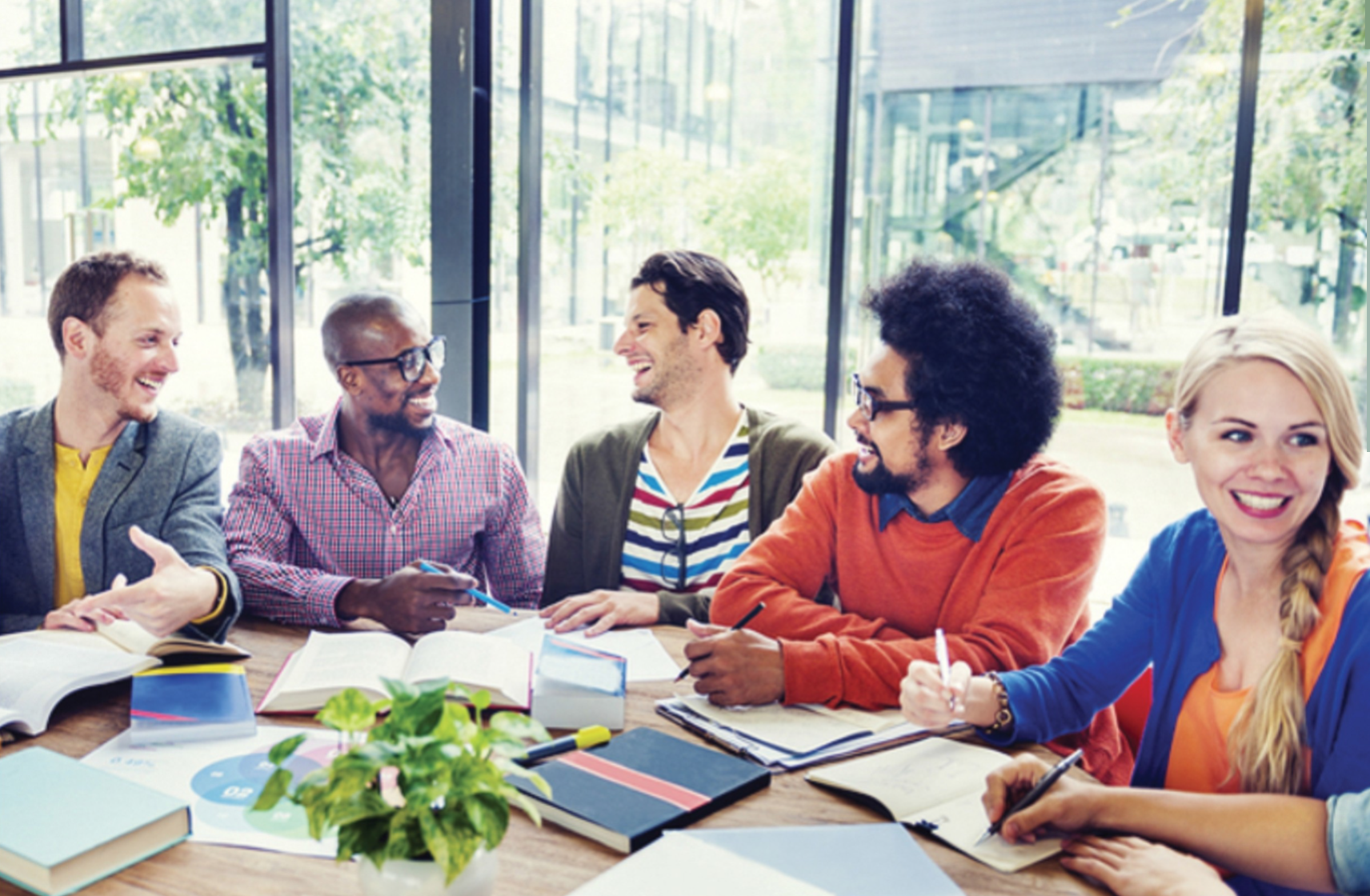 2019/2020 COURCE CATALOGTeacher	Prof essiona l DevelopmentLiteracy Solutions and more, Inc. | www.literacysolutions.net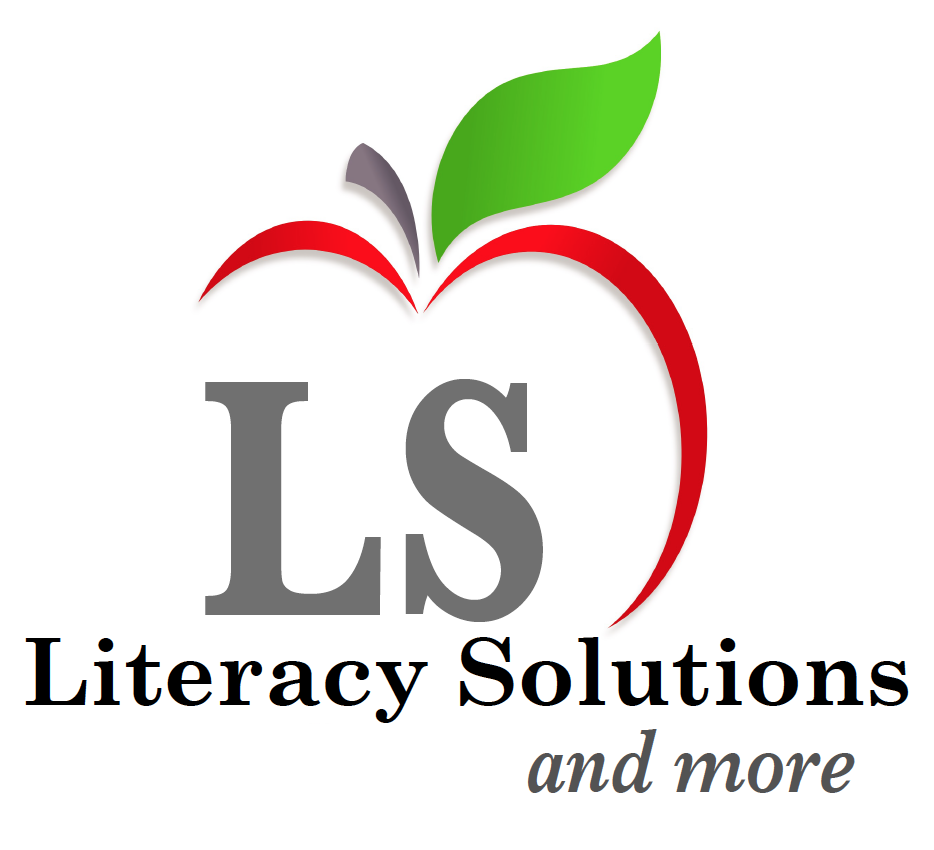 I N D E X21st Century Literacies ................................................................................................. 10, 15 or 20 hoursAssessments and Use of Data ..................................................................................... 10, 15 or 20 hoursBrain-Based  Literacy/Cognition  and  Learning  .........................................................  10,  15  or  20  hoursClassroom Management and Learning Environment ............................................. 10, 15 or 20 hours College and Career Readiness .................................................................................. 10, 15 or 20 hoursDifferentiated Instruction and Collaborative Learning ............................................ 10, 15  or  20  hours Early Literacy ................................................................................................................. 10, 15 or 20 hours*Many new titles! ESL/ENL/ESOL/TESOL .................................................................. 2, 10, 15 or 20 hoursGifted and Talented Education ................................................................................. 10, 15 or 20 hours*6 New Titles! Instructional Design ............................................................................... 10, 15 or 20 hours*5 New Titles! Languages Other Than English – LOTE ................................................................. 5 hours*11 New Titles! Leadership and Professional Learning Communities ..................... 10, 15 or 20 hours Literacy in All Content Areas ....................................................................................... 10, 15 or 20 hoursNew York State Common Core Modules .................................................................. 10, 15 or 20 hours Paraprofessionals  ..........................................................................................................  10,  15  or  20  hoursPeer Coaching and Cognitive Coaching ................................................................. 10, 15 or 20 hoursSpecial  Education/Exceptional  Learners  ..................................................................  10,  15  or  20  hoursStandards-Based Literacy and Math ......................................................................... 10, 15 or 20 hoursSTEM: Science, Technology, Engineering, and Math ............................................... 10, 15 or 20 hours Teacher Effectiveness: Planning, Preparation, Professionalism ............................... 10, 15 or 20 hours Writing and Writing Process ......................................................................................... 10, 15 or 20 hours21st Century Literacies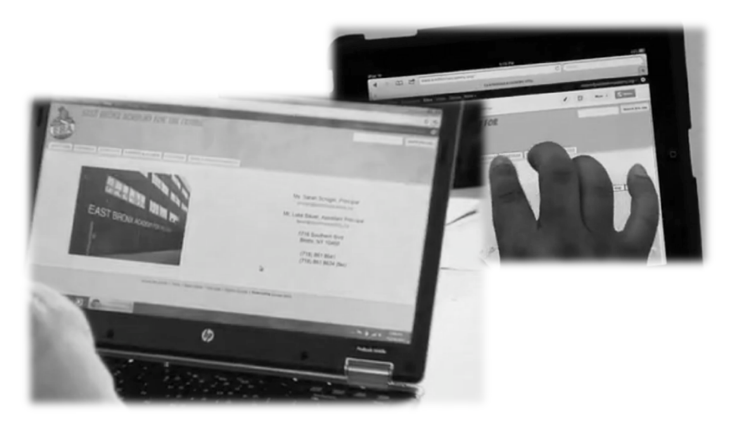 Blended Learning:More Than a 21st Century Learning TrendNo. 265 Grades K-12Blended learning continues to show strong potential for increased student engagement that leads to higher outcomes. It has much to offer in 21st century classrooms, but it is far more than just a trend. Blended learning is about systemic change through its ability to engage students, facilitate differentiation, build research skills, and prepare students for 21st century lifelong learning with real world applications. Participants will be introduced to the research that confirms what the compo- nents are of effective blended learning. By viewing first-hand what other blended models look like in high performing schools, they’ll develop the skills needed to design their own blended learning. With full lesson development and implemen- tation practice, participants will leave this course with the skills to transform their own K-12 classrooms.No. 106 Grades K-12Digital LiteraciesParticipants will explore the hybrid world of digital technologies and what it has to offer as learning tools for pedagogy and instructional design. Aspects of study will include communication, research, development, and social educational network- ing in furtherance of teacher-student abilities to harness critical information in multiple and user-friendly formats. Participants will be introduced to, and practice with, the 21st century tools and resources that lead to effective curriculum design and hybrid instructional approaches that further CCSS 21st century digital literacies.No. 266 Grades K-12Flip Your Classroom With Digital   TechnologiesFlipping a classroom takes commitment and time because is an inverted method of transforming a traditional classroom to one of responsiveness with a focus on delivery of instruction through active, student-centered learning, problem-based learning, group work, collaboration, and peer instruction. Participants will learn how to, and practice with, delivering flipped learning through digital technologies. They will view examples of flipped classrooms, vet lesson plans, transform and modify their own lessons to design new material that responds to several successful effective models of flipping classrooms.Moodle for Everyone **for Instructional Designers and Staff DevelopersNo. 303 Grades K-12Let’s face it: it’s a Moodle world! This workshop will take participants through the nuances and inner workings of Moodle with a keen eye for instructional design. Included will be tips and tricks for effectively working in visuals, graphics, multi-me- dia, and use of the newest Moodle features to include books, completion tracking, and reports among others. The use of Wikis and blogs will be used to facilitate discussion in both self-paced and instructor-led environments. A little bit of Moodle for everyone! Participants will practice in a sandbox environment, and come out with design skills that can transition immediately to practice in their own Moodle environments.No. 115 Grades 6-12Motivating and Engaging 21st Century AdolescentsWhat are the classroom conditions that motivate and engage our 21st century learners? What are the assignments that cultivate curiosity and foster collaborative peer relationships? This e-course examines the research that supports engaging classroom talk, questioning and self-expression through strategy, technology and effective teacher facilitation. Participants will leave this e-course with multiple resources to aid in motivating and engaging the 21st century adolescent learners in their classrooms.Assessments and Use of Data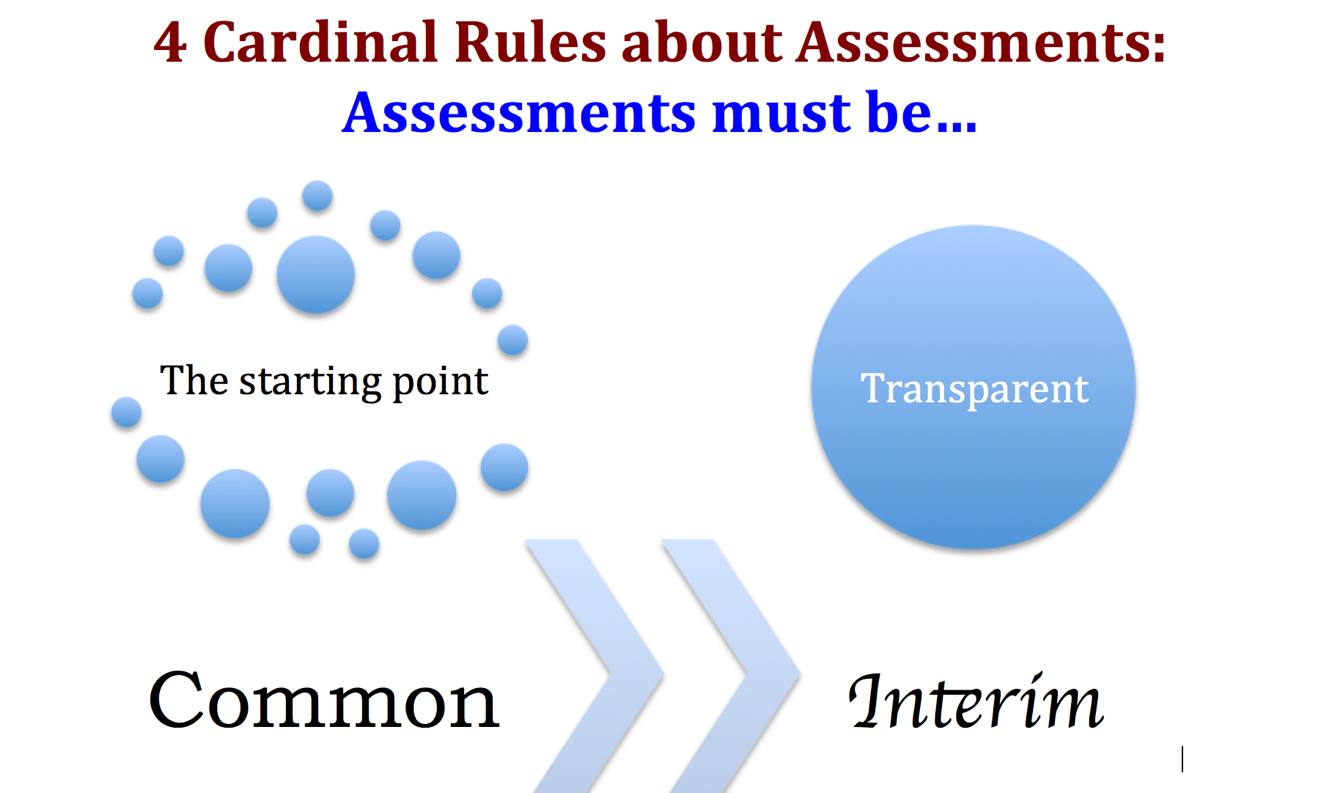 Diagnostic AssessmentsNo. 167 Grades K-12The role and relevance of diagnostic and formative assessments and their importance as scaffolding tools are discussed in this e-course, along with their diagnostic, prescriptive implications. Identification of students’ strengths and weaknesses as they inform focused instructional strategy for improved teaching is the higher goal in this engaging workshop. Participants will use data to assist in decision-making as it works into improved student achievement.No. 203 Grades K-12Assessment that Drives Instructional Decision-MakingAligned to: Danielson Domain 3, Marzano Domain 1Using assessment criteria to drive instruction requires the use of reliable data. Teachers that are actively and systematically use this data can understand student performance and thus leverage it best for effective progress monitoring. Participants will be introduced to multiple assessments that include feedback models and other formative methods that feed instruc- tional decisions. Participants will learn to find and use this data effectively to make informed instructional decisions with.Best Common Assessment PracticesNo. 173 Grades K-12Participants will be introduced to a number of common assessment practices (useful for all content areas) grounded in  what the research says provides the best data for teaching to a common curriculum, as well as to the Common Core. Balancing summative and formative assessments demands a standards-aligned curriculum for effective instructional practices, all of which will be demonstrated, practiced with, and planned for in this course. Participants will understand how to effectively monitor student learning, structure assessment criteria, design effective assessments, and access them for future use and for a rapid turnaround of student results.No. 187 Grades K-12Goals are the natural outgrowth to data. Participants will come to understand the value and appreciate multiple forms of data as they feed rich goal setting, to include student learning objectives.Data-Driven Instructional StrategiesNo. 185 Grades K-12Instructional decision-making hinges on variables that can change by the minute, the hour, and the student. The many forms that data take can inform rich instruction. It’s all about driving the right data to the right instructional strategy.Evaluating Student Learning Objectives No. 191 Grades K-12Developing student learning objectives is one skill. Evaluating their usefulness is another. Participants will learn to reflect on the quality of their student learning objectives. Once reflected on, they’ll use various tools (checklists, rubrics, strategy guides) to evaluate usefulness and classroom application as it flows into student performance.Formative Assessment for the Common Core No. 171A Grades K-5Assessment of learning or for learning? Balanced, summative interim and formative assessments will be evaluated for CCSS application in this e-course. Participants will understand how to effectively monitor student learning, structure requisite assessment criteria, and teach to support a rapid turnaround of results.the Common CoreNo. 171B Grades 6-12Assessment of learning or for learning? Balanced, summative interim and formative assessments will be evaluated for CCSS application in this e-course. Participants will understand how to effectively monitor student learning, structure requisite assessment criteria, and teach to support a rapid turnaround of results.No. 206 Grades K-5Progress Monitoring of Student LearningAligned to: Marzano Domains 1 and 2Based on the Marzano & Dufour (2011) practices that bridge professional learning communities and student achievement, participants will be taken through a number of assessment designs specifically geared to monitoring student learning and adjusting instructional practices for improved outcomes. Through the setting of SMART goals, common assessments, conver- sion of scale scores and New Report Cards, participants will understand the value of and effectiveness behind progress monitoring as it works into improved student performance and academic achievement.Progress Monitoring of Student Learning No. 208 Grades 6-12Aligned to: Marzano Domains 1 and 2Based on the Marzano & Dufour (2011) practices that bridge professional learning communities and student achievement, participants will be taken through a number of assessment designs specifically geared to monitoring student learning and adjusting instructional practices for improved outcomes. Through the setting of SMART goals, common assessments, conversion of scale scores and New Report Cards, participants will understand the value of and effectiveness behind progress monitoring as it works into improved student performance and academic achievement.No. 174 Grades 9-12Setting an academic goal for students as a baseline for performance is a benchmark that moves growth targets forward. Participants will become familiar with the process behind the careful development of student learning objectives as they align to the Common Core State Standards and the New York State Regents objectives. They'll learn how to set objectives that fall within a 20 percent growth component of goals attainment.Student Learning Objectives and Student Learning TargetsNo. 176 Grades 3-12As of the all of 2013, teachers in many states will be evaluated with specific and measurable student learning objectives in order to measure 20 percent growth target. The expectations for and of SLO development will be outlined and discussed at length in this e-course, as well as how to set the important daily learning targets that feed them. State SLO resources will also be evaluated, with exploration and practice with research-based resources that lead to the successful development of effective, measurable student learning objectives and student learning targets.Brain-Based Literacy: Cognition and Learning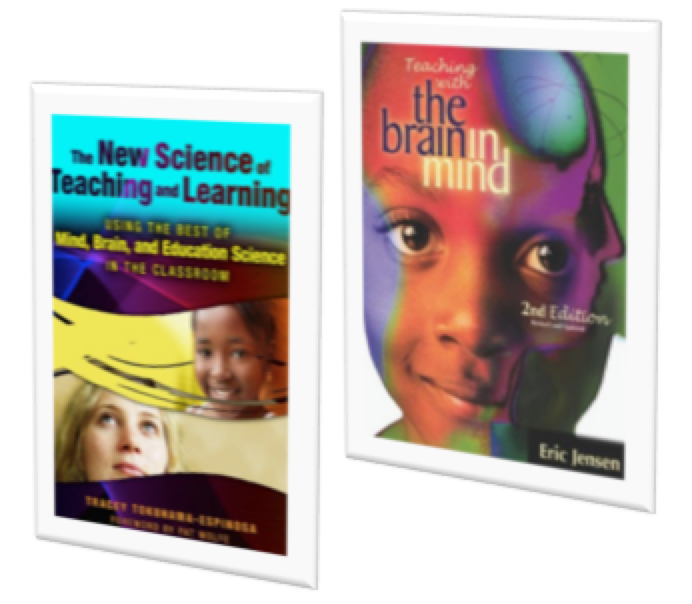 No. 122 Grades K-5Brain Based Literacy StrategiesScience has taken educational research to new levels as applied to teaching and learning. Culling cognitive science that links to higher-order cognition and multiple brain-based literacy approach, participants will acquire a repertoire of authen- tic assessment tools and scaffolding strategy to teach using brain-friendly instructional approaches. Other tools include strategy guides, scaffolding charts, rubrics and thinking maps for immediate application.No. 156 Grades 6-12Brain-Based Literacy StrategiesScience has taken educational research to new levels as applied to teaching and learning. Culling cognitive science that links to higher-order cognition and multiple brain-based literacy approach, participants will acquire a repertoire of authen- tic assessment tools and scaffolding strategy to teach using brain-friendly instructional approaches. Other tools include strategy guides, scaffolding charts, rubrics and thinking maps for immediate application.No. 154 Grades K-12Creating a Cognitive-Friendly Learning EnvironmentNeurons pass information along at speeds of up to 200 miles an hour. With this speed, there's no end to the brainpower students can harness, and the teacher has everything to do with it! Participants in this e-course will learn how to establish cognitive-friendly learning environments that aid in student retention while minimizing the stresses that pull them away from learning. Participants will leave this workshop with multiple takeaways for immediate, brain-friendly application.Cultivating and Nurturing the Art BrainNo. 129 Grades K-12Thanks to new advances in neuroscience, it is confirmed that changes in brain plasticity take place when art is introduced to a curriculum, resulting in higher student achievement. Leveraging art and cognitive science with teaching and learning is easily achieved as participants learn to cultivate and nurture the creative "art brain" in students through learning environ- ment, strategy and effective scaffolding technique. Participants will explore and experiment with cognitive learning theory as it informs rich and creative planning strategy and the differentiated curriculum that results of it.No. 103 Grades K-12Working the Brain Into Teaching  and  LearningMeeting old challenges with new ideas can be fraught with mind-boggling confusion if design principles aren't organized around cognition-friendly curriculum and pedagogy. Participants in this e-course will explore and experiment with learning theory that that embraces new design and cross-curricular strategy that engages brain plasticity. Wrapping learner minds around new knowledge through engaging lessons and strategy that builds capacity are some of the goals of this e-course.Classroom Management andLearning Environment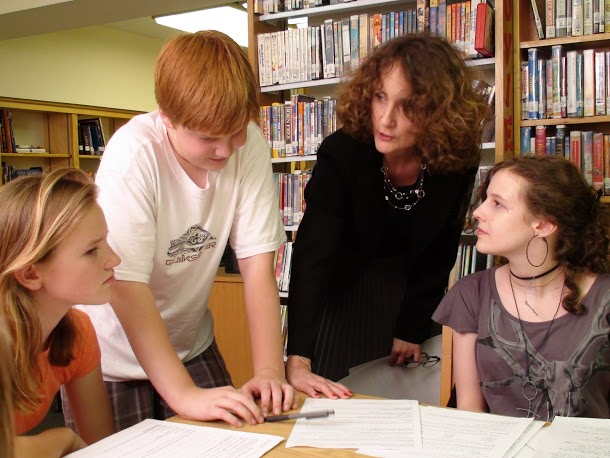 Get a Cost Proposal	Let’s TalkNo. 108 Grades 6-12Classroom Management That Motivates and InspiresThe social-emotional learning that leads to academic success has strong links to character development. This e-course will analyze the research, theory and strategy behind effective classroom management as it feeds high student engagement and a motivated classroom.Classroom Management That Motivates and InspiresNo. 158 Grades K-12	20hThe social-emotional learning that leads to academic success has strong links to character development. This e-course will analyze the research, theory and strategy behind effective classroom management as it feeds high student engagement and a motivated classroom.Classroom Management That Cultivates Respect and RapportNo. 300 Grades K-12This e-course, based on Danielson’s Domain 2a: Creating an environment of respect and rapport, will delve into the rules for appropriately handling delicate teacher-student situations in the classroom by understanding how to diffuse conflict through the six steps to problem solving. Participants will come to understand and appreciate the systemic nature of negotiation by examining common classroom scenarios, common teacher-student interactions, and practicing with appropriate teacher-to-student interaction protocols that lead to genuine respect and trust while building rapport in the classroom. As participants read and view examples of appropriate interactions, they will integrate the rationale behind the art of negotiation reinforced through effective classroom management. Participants will learn how to teach students the same appropriate discussion protocols through the power of example, by using them with each other, and self-rating for effective use through a communications rubric in order to realize and understand the classroom potential in turning behav- ior around.  Control of the classroom conditions, the use of communication protocols, viewing and reading classroom examples that facilitate student respect and further student accountability for learning without using force will be the  critical drivers of this course.Creating a Cognitive-Friendly Learning EnvironmentNo. 154 Grades K-12Neurons pass information along at speeds of up to 200 miles an hour. With this speed, there's no end to the brain-power students can harness, and the teacher has everything to do with it! Participants in this e-course will learn how to establish cognitive-friendly learning environments that aid in student retention while minimizing the stresses that pull them away from learning. Participants will leave this workshop with multiple takeaways for immediate, brain-friendly application.No. 115 Grades 6-12Motivating and Engaging 21st Century AdolescentsWhat are the classroom conditions that motivate and engage our 21st century learners? What are the assignments that cultivate curiosity and foster collaborative peer relationships? This e-course examines the research that supports engaging classroom talk, questioning and self-expression through strategy, technology and effective teacher facilitation. Participants will leave this e-course with multiple resources to aid in motivating and engaging the 21st century adolescent learners in their classrooms.No. 137 Grades K-12No Bullying Allowed: Creating Classrooms of ToleranceThe social and emotional dynamics that underlie bullying will be examined closely for solution and strategies that work into solutions. Specific to classrooms, participants will glean new strategies for dealing with bullying behavior and creating safe, nurturing classrooms in all content areas.Organizing and Maintaining Successful Classroom  EnvironmentsNo. 202 Grades K-6Aligned to: Danielson Domain 2, Marzano Domain 4Organizing and maintaining classroom environments of respect and rapport are the high priorities of this e-course. Teachers will learn strategy and examine practices that build environments of respect and rapport through caring, thoughtful strategy, while facilitating respectful peer review among students. Active participation will further learning about students’ while aiding in the development of assignments and activities that build from high expectations for all students. Classroom management strategies will further group work, student engagement, and peaceful transitions between and among activities.Organizing and Maintaining Successful Classroom  EnvironmentsNo. 207 Grades 6-12Aligned to: Danielson Domain 2, Marzano Domain 4. Organizing and maintaining classroom environments of respect and rapport are the high thoughtful strategy, while facilitating respectful peer review among students. Active participation will further learning about students’ while aiding in the development of assignments and activities that build from high expecta- tions for all students. Classroom management strategies will further group work, student engagement, and peaceful transitions between and among activities.College and Career Readiness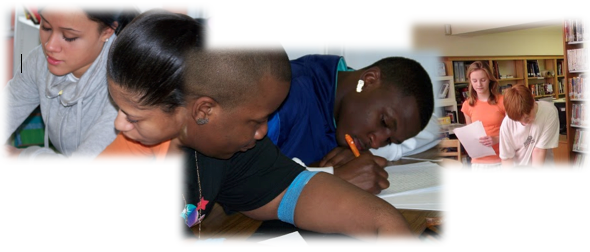 Get a Cost Proposal	Let’s TalkNo. 141  Grades K-1219Building Student GritThe building of student grit is counterpart to the rigor and academic success that results of it - particularly when preparing students for college and career readiness. This e-course will focus on approaches that build perseverance, character and grit through trial and error learning, reflection on failure, building of mental stamina and strategies for self-control. The catalysts to character development that build student capacity, and ultimately the grit needed to succeed in the class- room and beyond, will take front and center.No. 128 Grades 6-12Inquiry-Based Teaching and LearningInquiry-based teaching and learning begins with strategy, commences with inquiry and ends with deep understanding. Participants in this e-course will learn the role of the facilitator while practicing with approaches geared to moving students to and through inquiry-based learning. Models taught will embrace the potential to engage student learning while fostering deep knowledge and understanding through hands-on curriculum, research-based methods and reflection.Service Based Teaching: Preparing Students to Learn and ServeNo. 136 Grades 6-12Service based learning prepares students to learn by making meaningful connections to their community, taking civic responsibility and in solving real-world problems from the classroom. Participants will be introduced to resources that further service learning goals and move students from passive to active citizens through the use of partnership schools, universities, faith-based organizations and non-profits.Teaching Strategy That Builds Capacity No. 140 Grades K-12Project based learning, careful scaffolding, use of feedback (giving and receiving), coaching and effective facilitation of peer collaboration all work into the building of student capacity that makes building the teaching capacity that results in high student achievement. Participants will develop facility with the leadership and scholarship methods needed to develop both teacher and student capacity."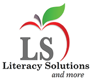 Differentiated Instruction Collaborative Learning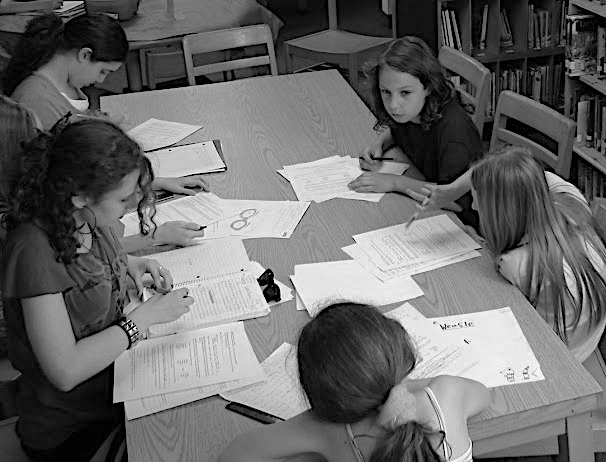 Culturally Responsive Teaching and Learning No. 139 Grades K-12Through the examination of learners' cultural needs, along with developmental readiness, participants will become familiarwith guidelines for appropriate textbook selection, web-based resources, and criteria for selection of responsive multicultur- al literature and related resources. Participants will expand their understanding of cultural responsiveness by examining models of research-based and differentiated literacy instruction to work for second language learners. In preparation for designing their own differentiated and responsive curriculum, the stages of writing development and the research-based methods that guide them will be examined.No. ELL-251C Grades K-12Differentiating for ELLsParticipants will focus on module adaptation as it supports the diverse needs of English language learners, special needs students, and students with disabilities. The specific module entry points will serve as catalyst to discussion and application  for implementation in differentiated settings. By identifying learning gaps and bridging them with strategy, participants will understand how to use the module curriculum to effectively meet the needs of all learners while maintaining alignment to the CCSS. Participants will become familiar, and practice with, strategy to include guided reading, accountable indepen- dent reading, formative assessment and on-going progress monitoring to adapt and support the diverse needs of struggling learners.Differentiation as a Behavior Management Strategy for Special Needs StudentsNo. 223A Grades K-5Managing behavior balances with understanding our learners readiness to learn, needs, preferences, and their learning styles. Differentiating for various student instructional needs is key to harnessing learning style and other data. While much of it is about student engagement, it is also about knowing them, and how they learn, enough to engage them in learning more. Whether they learn kinesthetically (using physical, hands-on), or inter-personally (social) for example, gives us the opportunity to craft activities and performance tasks geared to garnering better behavior that then allows us to help them academically. Participants in this course will learn how to use learning style information to develop effective behavior management strategies.Differentiation as a Behavior Management Strategy for Special Needs StudentsNo. 223B Grades 3-8Managing behavior balances with understanding our learners needs, preferences, and their learning styles. Differentiating for various student instructional needs is key to harnessing learning style and other data. While much of it is about student engagement, it is also about knowing them, and how they learn, enough to engage them in learning more. Whether they learn kinesthetically (using physical, hands-on), or inter-personally (social) for example, gives us the opportunity to craft activities and performance tasks geared to garnering better behavior that then allows us to help them academically.Participants in this course will learn how to use learning style information to develop effective behavior management strategies.Differentiation as a Behavior Management Strategy for Special Needs StudentsNo. 224 Grades 9-12Managing behavior balances with understanding our learners: their needs, preferences, and their learning styles. Differenti- ating for various student instructional needs is key to harnessing learning style and other data. While much of it is about student engagement, it is also about knowing them, and how they learn, enough to engage them in learning more.Whether they learn kinesthetically (using physical, hands-on), or inter-personally (social) for example, gives us the opportuni- ty to craft activities and performance tasks geared to garnering better behavior that then allows us to help them academi- cally. Participants in this course will learn how to use learning style information to develop effective behavior management strategies.Intermediate  Grade  Students  in  Collaborative Learning EnvironmentsNo. 110 Grades 6-8Project based learning, scaffolding of activities, facilitating peer feedback, setting goals and benchmarks are all actions that teach students new concepts about model citizenship in collaborative learning environments. Teachers will learn the steps needed to teach social responsibility and civic action within the scope of the intermediate classroom, in keeping with the five traits of good citizenship.Literature Circles That DifferentiateNo. 121 Grades K-8Literature circles, flexible grouping - a combination that works perfectly into a differentiated literacy curriculum. With a strong record of success, literature circles continue to meet the needs of all learners. Participants in this e-course will learn  the strategies that make literature circles successful, and how to effectively differentiate them in small groups and learning centers. Tools for implementation and informal assessment include checklists, role rubrics and a host of multisensory differen- tiation  ideas.Multiple Intelligences, Multiple Learning Styles No. 114 Grades 3-12Research continues to show that providing students with multiple entry-points to learning improves performance. Tools and resources used to measure learning styles and learning preferences will be included in this rich and informative e-course focused on identifying and cultivating multiple intelligences in order to effectively plan for, and teach to, multiple learning styles.No. 112 Grades K-12The Art of Differentiating InstructionThe art of differentiation happens through design, re-design, and new strategy. Participants in this e-course will reinvent lessons using research-based, effective methods for differentiation. They'll have opportunities to re-purpose lesson plans, understand readiness versus ability, and capitalize on brain plasticity to engage students through intellect and creativity. Learning profiles, interest surveys, cognitive-friendly learning environments, tiered questioning and student "hooks" for rigorous learning application are some of the takeaways to this e-course.Early Literacy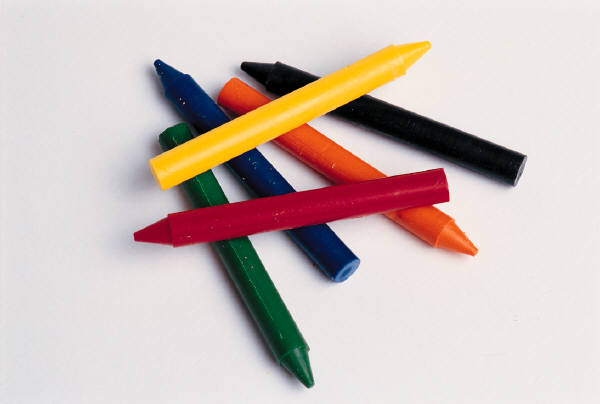 All About Balanced LiteracyNo. 125 Grades K-8Participants in this course will learn how the balanced literacy components of phonemic awareness, phonics, fluency, vocabulary and comprehension - work into a balanced reading, writing, listening and speaking curriculum.Research-based strategies that engage effective instruction, as guided by scaffolding techniques, work seamlessly into successful balanced literacy programs when applied intentionally - participants will learn all of this, and more. Ancillary materials for immediate implementation will include rubrics, checklists, lesson plans and strategy guides.No. 311 Grades PK-3Assessment of Reading in Emerging and Developing ReadersSelecting and administering appropriate assessments using data from multiple sources includes the triangulation of multiple data to include reading inventories, running records, writing samples, and performance tasks among others, to inform their planning of reading instruction to meet the needs of all students. Through high quality and differentiated research-based instructional approaches, participants learn to scaffold learning strategy carefully with increased intensity to meet students at their identified level of performance and rate of progress.No. 130 Grades PK-3Building Reading Comprehension in Primary GradesThe building blocks to effective reading comprehension begin in the primary grades with explicit instruction, teacher modeling and lots of guided practice. Under this umbrella, participants will learn to teach reading comprehension effec- tively through strategy that builds student capacity. Story structure, graphic representation, reciprocal questioning, retelling and summarizing are some of the approaches under study. All strategies overviewed will include tools for implementation.No. 133 Grades PK-3Building Reading Muscleof Struggling LearnersBuilding reading muscle requires training, perseverance, and constant progress monitoring. Participants will review interven- tion strategies that include timely response to intervention focused on strength and strategy. Strategic and differentiated interventions reviewed and practiced with will include cognitive questioning, vocabulary development, peer and teacher feedback, use of graphic organizers and reflective self-monitoring.No. 302 Grades PK-3Dialogic ReadingDialogic reading is a research-based approach that applies an interactive technique to prompt children with questions while consistently engaging them throughout the reading process. Based on the work of Grover J. Whitehurst, PhD., this approach was designed to expand and scaffold student responses. By reiterating names, objects, and events the dialogic approach helps emerging readers build and reinforce basic language and literacy skills as a backbone to future successful reading.No. 306 Grades PK-3Early Literacy in the Home: Raising  ReadersThrough the work of promoting family literacy, participants will understand how to prepare readers to read while building fluency and understanding. What happens outside of the classroom through family literacy has everything to do with it. The research continues to support that children from homes where literacy is supported have better academic outcomes, particularly in literacy, than those who do not come from literature-rich environments. Simple and fun approaches such as picture books, songs, poetry, social talk, and storytelling can go a long way in promoting a literature-rich environment that nurtures reading in the home.No. 309 Grades PK-KEarly Writing: Writing in PreschoolWriting is foundational to reading and literacy development. Tracking the progress of preschooler’s writing can be mea- sured with age-appropriate observation, gathering of data, and progress monitoring throughout the preschool years.Participants will examine a number of resources to help understand the type of early writing skills that can be expected of their students, and those that are typical for, 3 and 4-year-olds. Ideas will be worked into larger lessons and units to support early and developmental writing skills throughout preschool.No. 301 Grades PK-2Everyday LiteracyLiteracy can be reinforced every day, in the classroom or outside of it. Knowing how, when, and what opportunities to seize upon will be pivotal to new knowledge gained. Audio, video and multi-media, using computers for any learning, writing notes, and even responding to teacher questions on any subject are among the practices.  Other practices may include sorting laundry, watching television, playing computer games, recounting a day’s events, hearing parents read aloud, and reading independently in a designated spot consistently. Through name games, use of everyday words, field trips, rhyming games, social talk and more, this course will evaluate a range of resources with which to reinforce literacy, along with specific strategies for broad application. It will also include working with parents to reinforce important literacy skills at home as they reinforce what was learned in the classroom.No. 262 Grades K-2K-2 Core KnowledgeThe Core Knowledge Language Arts, a widely field-tested program that scaffolds skills, knowledge, and vocabulary throughout core content areas, will serve as the catalyst to examining this successful pedagogy over Pre-K through grade two. The Core Knowledge curriculum will be used to aid participants in development of working knowledge about the theoretical principles that underlie its research and its success in classrooms throughout the country. As participants are introduced to, and experiment with, strategies and examples of strategies in action in support of the curriculum, they will apply their own pedagogy to new concepts about how students learn, why some students struggle to learn, and how to ameliorate these struggles in the classroom.Primary Grade Students in Collaborative Learning EnvironmentsNo. 109 Grades PK-3Project based learning, scaffolding of activities, planning and drafting within the stages of the writing will lend to giving and receiving feedback from teachers and peers. Setting goals and benchmarks will reinforce new concepts about collabora- tion and model citizenship. Teachers will learn the steps needed to teach responsibility and action within the scope of the collaborative, primary classroom in keeping with the five traits of good citizenship: respect, courage, responsibility, compas- sion and honesty in collaborative, social learning environments.No. 304 Grades PK-2Research-Based   Approaches to Early LiteracyWith the exhaustive research behind 21s century approaches, reading failure is not an option. Successful literacy effort involves environment, cognitive approaches and tapping into the neurobiological conditions that foster reading strength. Literature continues to suggest that with formal and careful instruction, close to 50 percent of students learn to read relatively easily with any type of instruction. What happens to the remainder? With an emphasis on all content areas - language arts, science, mathematics, social studies - children must learn to read, write, master vocabulary, and spell with flexibility when transitioning among subject areas. Reading skills are foundational skill for academic and occupational success. With a strong base of research, participants will learn to master the art of incorporating research-based approach- es to early literacy curriculum and instruction.No. 307 Grades PK-3Shared Reading, Writing and  VocabularyReading and writing are perfect opportunities to teach vocabulary and reading comprehension. Participants will be introduced to a variety of research-based strategies geared to teaching, nurturing, and maximizing foundational reading skills through shared book reading and writing activities with an emphasis on vocabulary development. Along with this will  be aligned teaching of vocabulary, high frequency words, Tiers 2 and 3 words, concepts of print, letters-sound relationships, prediction strategies and context. Course activities will build upon the skills and motivation needed to become successful teachers of reading while supporting fluency and comprehension.No. 310 Grades PK-3Readers and WritersParticipants in this course will learn what the warning signs are for early reading and writing struggles among children, as well as remedies and tips for preventing further decline. Whether the root of early reading struggles are lack of preschool literacy experiences, home literacy experiences, or cognitive challenges, participants will practice with skillful delivery of intensive planned interventions.Taking Running RecordsNo. 302 Grades K-12This 5-hour course is designed to teach participants how to take and score running records for use as baseline, midline, and end-line assessments in grades K-5. By matching students’ instructional and independent reading abilities, participants will understand how to use running records to effectively match, select, and scaffold readers throughout appropriate text.No. 303 Grades PK-2Teaching with Picture BooksPicture books offer wonderful opportunities to teach from a unique literary perspective while integrating a variety of literacy skills with art. Working from visual literacy and eye-popping illustrations, telling stories and reading stories from big books in shared reading can weave a story while engaging students through enhanced reading experiences.  Having been introduced to a range of strategies and resources, participants will understand the value and the relevance behind the use of picture books and picture walk approaches as they flow into increased literacy skills among students.No. 305 Grades PK-3From alphabetic principle, to morphosyllabic systems of the English language as symbol represents whole word, participants will understand the systematic approach needed to teach sounds, blends, phonemes, and the points at which meaning is realized. Children must learn connections between about 44 phoneme sounds of spoken English, and 26 alphabetic letters, and development of a sound early literacy base is key because strong accurate and rapid word reading skills leads to comprehension. Participants will be introduced to methods and curriculum that support strong early reading, along with the critical environmental, cognitive, and instructional conditions that foster it.Teaching Phonological AwarenessNo. 308 Grades PK-2Phonological awareness, the division of spoken language into individual and segmented parts, is a strong indicator of reading readiness and success. Foundational development of phonological awareness through explicit play-based strate- gies that include songs and rhymes in everyday instances will be used to encourage understanding of print, along with the print-sound principles for school and regular, everyday use. From rhymes, syllable games and activities, print awareness and other engaging early literacy skills, participants will leave this course with a variety of approaches for teaching phonologi- cal awareness.English  Language Learners:ELL| ESOL| ENL|TESOL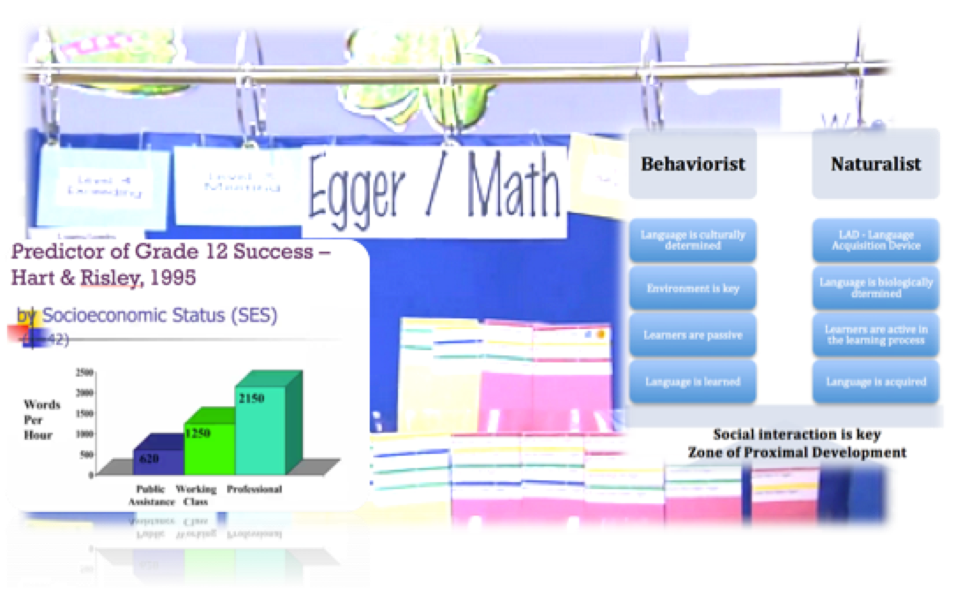 Get 	Let’s TalkAll About Balanced Literacy and English Language LearnersNo. ELL-125 Grades K-8Participants in this e-course will learn how the balanced literacy components of phonemic awareness, phonics, fluency, vocabulary and comprehension to work into a balanced reading, writing, listening and speaking curriculum geared specifically for ELLs. Research-based strategies that engage effective instruction, as guided by sound scaffolding tech- niques, work seamlessly into successful balanced literacy programs when applied intentionally - participants will learn all of this, and more. Ancillary materials for immediate implementation will include rubrics, checklists, lesson plans and strategy guides.No. ELL Grades 6-12Assessment of, and for, English Language LearnersEvidence-driven and research-based practical and authentic assessments will be examined for application to the needs of ELLs.  The use of research-based assessment practices will be used to inform planning and differentiated classroom practic- es. Formal and informal assessments will include intelligence testing, examining IEP goals, SLOs, formative assessments to include observational and anecdotal data, performance tasks, learning style inventories, behavioral assessment, criteri-on-referenced assessments, and standardized assessments. Data will be used to differentiate for ELL, while aligning best practices with students’ individual learning needs.Assessment of ELLs and Progress MonitoringNo. ELL-203 Grades K-12Using assessment criteria to drive instruction requires the use of reliable data. Teachers that are actively and systematically use this data can understand the academic performance of their special needs students, ELLs and other struggling learners, thus leverage for effective progress monitoring. Participants will be introduced to multiple assessments that include feed- back models and other formative methods that feed instructional decisions. Participants will learn to find and use this data effectively to meet the unique needs of their English language learners.Best Practices in Literacy for ELLs, K-12 No. ELL-259A Grades K-12After analyzing modules to determine the best embedded practices that support diverse English language learners, participants will divide by grade bands to learn the best practices embedded within them. Looking at and analyzing module samples will teach them how to identify specific best practices in action, and what makes them best as a strategy and an action, providing the foundations for differentiation and close reading strategies. Participants will identify best practices pertinent to the grade and discipline they teach, and work them into assignments that scaffold into a final project.Best Practices in Literacy for ELLs, K-12 No. ELL-259B Grades K-5After analyzing modules to determine the best embedded practices that support diverse English language learners, participants will learn and practice with the best practices embedded within them. Looking at and analyzing module samples will teach them how to identify specific best practices in action, and what makes them best as a strategy and an action, providing the foundations for differentiation and close reading strategies. Participants will identify best practices pertinent to the grade and discipline they teach, and work them into assignments that scaffold into a final project.Best Practices in Literacy for ELLs, K-12 No. ELL-259C Grades 6-12After analyzing modules to determine the best embedded practices that support diverse English language learners, participants will learn and practice with the best practices embedded within them. Looking at and analyzing module samples will teach them how to identify specific best practices in action, and what makes them best as a strategy and an action, providing the foundations for differentiation and close reading strategies. Participants will identify best practices pertinent to the grade and discipline they teach, and work them into assignments that scaffold into a final project.No. ELL-211 Grades K-12	20hCareful thought and planning can garner the best classroom management practices for inclusive classrooms. Participants  in this course will learn how to create balanced classrooms, and evaluate their utility in various settings and scenarios to include co-teaching and collaboration. The use of appropriate supports for English language learners will be practiced with through various teaching approaches, to include co-teaching, interactive teaching, parallel teaching, and through lesson development.  Participants will glean useful learning strategies as they align with teaching of core content for inclusive settings.No. ELL-254 Grades 6-8Best Practices for Differentiating in Bilingual ClassroomsTeaching and differentiating in inclusive classrooms requires careful and flexible planning and creativity. Through design, re-design, and research-based, field tested strategy in inclusive classrooms, participants will invent and reinvent lessons using effective methods for differentiation, with a focus on ELL growth. Learning profiles, interest survey cognitive-friendly learning environments, SIOP strategies, tiered questioning and student "hooks" for rigorous learning application are some of the takeaways of this e-course.Best Practices for Differentiating in Bilingual and ClassroomsNo. ELL-254A Grades K-5Teaching and differentiating in bilingual classrooms requires careful and flexible planning and creativity. Through design, re-design, and research-based, field tested strategy in such classrooms, participants will invent and reinvent lessons using effective methods for differentiation. Learning profiles, SIOP strategies, interest survey cognitive-friendly learning environ- ments, tiered questioning and student "hooks" for rigorous learning application are some of the takeaways of this e-course.No. ELL-130 Grades PK-5English Language LearnersThe building blocks to effective reading comprehension begin in the primary grades with explicit instruction, teacher modeling and lots of guided practice. Under this umbrella, participants will learn to teach reading comprehension, geared specifically for the needs of ELLs, through effective strategy that builds student capacity. Story structure, graphic represen- tation, reciprocal questioning, retelling and summarizing are some of the approaches under study. All strategies  overviewed will include tools for implementation.Building Reading Comprehension in English Language LearnersNo. ELL-132 Grades 6-9In this e-course, participants will examine effective strategy for reading comprehension of ELLs in intermediate grades, and these approaches scaffold across content for optimal effectiveness. Approaches will include text structure, reciprocal teaching, use of graphic organizers, literature webbing, and building background knowledge through the use of question- ing. All strategies under study will include tools for implementation.Building Reading Muscle of Struggling ELLs No. ELL-133 Grades K-5Building reading muscle requires training, perseverance, and constant progress monitoring. Participants will review interven- tion strategies that include timely response to intervention focused on building strength and strategy among ELLs. Strategic and differentiated interventions reviewed and practiced with will include cognitive questioning, vocabulary development, peer and teacher feedback, use of graphic organizers and reflective self-monitoring.No. ELL-261 Grades 6-8Language LearnersBuilding writing muscle requires lots of practice, passion, on-going assessment. Participants will review intervention strategies to aid struggling ELL writers in developing their skills while becoming inspired to write and write more. A CommonCore-aligned, ELL writing focus will include narrative, information/explanatory, argument, and narrative genres. Activities will incorporate the ELA instructional shifts. Lesson and unit development will begin with a focus on building from students’  writing strength with evidence-based strategies for success. Differentiation will include peer coaching, chunking with organizers, mapping, use of teacher feedback, and more.No. ELL-264 Grades K-5Building Reading Muscle of Struggling Writers and ELLsBuilding the writing muscle of struggling learners and ELLs requires lots of practice, passion, on-going assessment. Partici- pants will review intervention strategies to aid struggling writers in developing their skills while becoming inspired to write,   and to write more. A Common Core-aligned writing focus will include fiction and non-fiction writing (narrative, information/- explanatory, persuasive/making claims), writing conventions, and activities that incorporate implementation of the ELA instructional shifts. Lesson and unit development will begin with a focus on evidence-based strategies proven to work with ELLs that include differentiating, peer coaching, chunking with organizers, mapping, visual strategies, oral recitation, the use of teacher feedback, and more.Building Reading and Writing Muscle of Struggling ELLsNo. ELL-155  Grades 6-8Building reading and writing muscle requires training, perseverance, and constant progress monitoring. Participants will review intervention strategies that include timely response to intervention focused on strength and strategy. Strategic and differentiated interventions reviewed and practiced with will include cognitive questioning, vocabulary development, peer and teacher feedback, chunking, use of graphic organizers and reflective self-monitoring.No. ELL-189 Grades 9-12and Struggling LearnersBuilding reading muscle of ELLs requires training, perseverance, and constant progress monitoring. Participants will review intervention strategies that include timely response to intervention focused on strength and strategy. Strategic and differen- tiated interventions reviewed and practiced with will include cognitive questioning, vocabulary development, peer and teacher feedback, use of graphic organizers and reflective self-monitoring approaches that have proven efficacy in ELL populations.Close Reading Strategies for ELLs: How do we teach them?No.  ELL-177 Grades 3-8While many students will develop their own methods to read complicated text, answer high-level questions and respond with written products, many ELLs will struggle with reading complex text and the close reading strategies that support it. We now know there are numerous approaches to teach close reading with, all of them working in numerous ways to parcel through multiple layers of text complexity, even for ELLs. From chunking to note taking with purpose, to using visuals and other multi-sensory approaches, participants will gain a repertoire of strategies with which to teach close reading success- fully to all students, including ELLs.Common Core Writing Standards and Strategies That Support Them for English Language LearnersNo. ELL-146 Grades 6-12With a focus on expository writing geared for ELLs, participants will cull the CCSS writing and language standards for their application to content-specific writing genre within ELL instruction. In doing so, participants will level strategy and expecta- tion with assignments as they align with state and national standards. Planning of performance writing tasks (or other writing assignments) will take central focus as participants learn to strategically scaffold in order to close grade-level achievement gaps while meeting the expectations for ELLs within the Common Core.That Support Them for English Language Learners No. ELL-147 Grades K-12This course will take participants into deep realms of text analysis in fiction and non-fiction print. Participants will examine reading selection, questioning strategy, and leveling of strategy and resources for effective scaffolding and differentiation to meet the needs of ELLs. Participants will learn about, and become familiar with, resources that determine text complexi- ty, level libraries, take running records and use anecdotal data to analyze, evaluate, and plan for student needs.Common Core Writing Standards and Strategies That Support Them for English Language LearnersNo. ELL-146 Grades 6-12With a focus on expository writing geared for ELLs, participants will cull the CCSS writing and language standards for their application to content-specific writing genre within ELL instruction. In doing so, participants will level strategy and expecta- tion with assignments as they align with state and national standards. Planning of performance writing tasks (or other writing assignments) will take central focus as participants learn to strategically scaffold in order to close grade-level achievement gaps while meeting the expectations for ELLs within the Common Core.Content area Reading and Writing Strategies For English Language LearnersNo. ELL-104 Grades 3-12Intentional, consistent and rigorous teaching of reading and writing strategy across all content areas has shown through research to increase student achievement. Using the 90/90/90 principled approach, participants will acquire a compendi- um of strategies and tools, both online and in print, to aid all learners across all content areas, with a specific focus on ELLs.No. ELL-154 Grades 7-12Environments for ELLsNeurons pass information along at speeds of up to 200 miles an hour. With this speed, there's no end to the brainpower students can harness, and the teacher has everything to do with it! Participants in this e-course will learn how to establish cognitive-friendly learning environments for ELLs that aid language development while minimizing the cognitive and social stresses that pull them away from learning. Participants will leave this workshop with multiple takeaways for immediate, brain-friendly application.Cross-Cultural Communications and UnderstandingNo. ELL-260 Grades K-12Classroom management and effective language strategies will further group work, student engagement, and peaceful transitions between and among activities through culturally relevant practices and sensitivity training. Participants will use, share, research, plan and apply multiple methods of effective classroom design as they align to curriculum and ELL instruc- tional needs. Looking at and analyzing exemplars will teach participants how to identify specific best practices in action, and what makes them best as a strategy, to include applied linguistics, accessing materials for applied linguistics, evaluat- ing and analyzing materials and resources, technologies, and embedding effective practices in projects. Looking at the actions behind them will be catalysts to building a foundation with which to differentiate. After a broad introduction to multiple resources and the research behind their success, participants will research and identify the practices most perti- nent to the grade and discipline they teach, and then work them into assignments that scaffold into a final project. Gaining knowledge and awareness of multiple cultures, cultural sensitivity, and language bias participaELLnts will develop the working knowledge to operate with awareness and sensitivity through best ELL practices grounded in research.Culturally Responsive Teaching and Learning No. ELL-139 Grades K-12Through the examination of learners' cultural needs, along with developmental readiness, participants will become familiar with guidelines for appropriate textbook selection, web-based resources, and criteria for selection of responsive multicultur- al literature and related resources. Participants will expand their understanding of cultural responsiveness by examining models of research-based and differentiated literacy instruction with efficacy for moving up progress in second language learners. In preparation for designing their own differentiated and responsive curriculum, the stages of writing development and the research-based methods that guide them will be examined.No. ELL-185 Grades K-12	20hInstructional decision-making hinges on variables that can change by the minute, the hour, and the student. The many forms that data take can inform rich instruction. It’s all about driving the right data to the right instructional strategy. This course will focus on deep data digs, gaps analysis, and meeting the needs of second language learners.Data-Driven Goal Setting for English Language LearnersNo. ELL-187 Grades K-12Goals are the natural outgrowth to data. Participants will come to understand the value and appreciate multiple forms of data as they feed rich goal setting specific to ELL performance, along with development of student learning objectives.Differentiating for ELLs in the Florida State Standards No. ELL-251B Grades 3-8Participants will focus on FSS implementation as it supports the diverse needs of English language learners, special needs students, and students with disabilities. The specific FSS-aligned curriculum entry points will serve as catalyst to discussion   and application for implementation in differentiated settings. By identifying learning gaps and bridging them with strategy, participants will understand how to use the curriculum to effectively meet the needs of all learners while maintaining alignment to the FSS. Participants will become familiar, and practice with, strategy to include guided reading, accountable independent reading, formative assessment and on-going progress monitoring to adapt and support the diverse needs of struggling learners.Differentiating for ELLs in the NYS Modules No. ELL-251 Grades 9-12Participants will focus on module adaptation as it supports the diverse needs of English language learners, special needs students, and students with disabilities. The specific module entry points will serve as catalyst to discussion and application  for implementation in differentiated settings. By identifying learning gaps and bridging them with strategy, participants will understand how to use the module curriculum to effectively meet the needs of all learners while maintaining alignment to the CCSS. Participants will become familiar, and practice with, strategy to include guided reading,  accountable indepen- dent reading, formative assessment and on-going progress monitoring to adapt and support the diverse needs of struggling learners.No. ELL-251A Grades 3-8	20hParticipants will focus on module adaptation as it supports the diverse needs of struggling learners, ELLs, and students with disabilities. The specific module entry points will serve as catalyst to discussion and application for implementation in differentiated settings. By identifying learning gaps and bridging them with strategy, participants will understand how to use the module curriculum to effectively meet the needs of all learners while maintaining alignment to the CCSS. Participants will become familiar, and practice with, strategy to include guided reading,  accountable independent reading, formative assessment and on-going progress monitoring to adapt and support the diverse needs of struggling learners.Effective Instructional Environments for English Language LearnersNo. ELL-219 Grades K-12ELL children and young adults need special environments rife with visual engagement, differentiation, novelty and cogni- tive-friendly approaches to reinforce learning daily. From seating, to structuring learning centers, participants will learn the research-based essentials for setting classroom environments up for success with a focus on ELL students. Careful attention will be given to physical space, visuals, design, support systems and activities to accommodate the different and varied needs among exceptional learners.ESOL Florida State Standards Reading and Writing in All Content Areas, Grades K-12No. ELL-147 Grades 6-12This course will take participants into deep realms of content area reading and writing to include literary and non-fiction across multiple genres, reading comprehension, critical literacy, questioning strategies, and leveling of resources to differ- entiate for standards and second language learners’ needs. Participants will learn about, become familiar and practice with the resources that determine text complexity and level libraries. Participants will learn to use running records and anecdotal data to analyze, evaluate, and plan for student needs. With a focus on grade level writing differentiated for ELLs, participants will cull the FSS writing and language standards for applicability to content-specific reading and writing in ELL instruction. In doing so, participants will level strategy and expectation with assignments as they align with state and national standards. Assignments will include developing performance tasks and comprehensive lessons, unit planning and preparation and rigorous participation in discussion forums. Participants will learn to strategically scaffold in order to close grade-level achievement gaps while meeting the expectations for ELLs within the Florida State Standards.Formative Assessment Practices for English Language  LearnersNo. ELL-171C Grades K-5Assessment of learning or for learning? Balanced, summative interim and formative assessments will be evaluated for CCSS application in this e-course. Participants will understand how to effectively monitor their ELL student learning, structure requisite assessment criteria, and teach to support a rapid turnaround of language results.Formative Assessment Practices for English Language  LearnersNo. ELL-171B Grades 6-12Assessment of learning or for learning? Balanced, summative interim and formative assessments will be evaluated for CCSS application in this e-course. Participants will understand how to effectively monitor their ELL student learning, structure requisite assessment criteria, and teach to support a rapid turnaround of language results.Formative Assessment Practices for English Language  LearnersNo. ELL-171A Grades K-12Assessment of learning or for learning? Balanced, summative interim and formative assessments will be evaluated for CCSS application in this e-course. Participants will understand how to effectively monitor their ELL student learning, structure requisite assessment criteria, and teach to support a rapid turnaround of language results.Learning Style Approaches in Teaching English Language LearnersNo. ELL-222 Grades K-5Managing learning begins with understanding of our students and their learning styles, especially when moving forward the language skills of our ELLs. It’s about knowing them, and how they learn, and knowing enough to engage them in learning more. Whether they learn kinesthetically (using physical, hands-on), or inter-personally (social) for example, we’ll have the opportunity via learning style analysis to craft activities and performance tasks geared to garnering higher student achieve- ment. Participants in this course will learn how to use learning style information to develop, plan with, and use strategies   that help ELLs.Literacy Strategies for Struggling Learners and ELLsNo. ELL-138A Grades K-12Consistent use of reading and writing strategy across all content areas continues to turn around the language skills of English language learners, particularly those who struggle. Participants will finish this e-course with a compendium of strategies and tools to aid ELLs and struggling learners with, using researched and field-tested implementation ideas.Literacy Strategies for Struggling Learners and ELLs No. ELL-138B Grades 6-12Consistent use of reading and writing strategy across all content areas continues to turn around the language skills of English language learners, particularly those who struggle. Participants will finish this e-course with a compendium of strategies and tools to aid ELLs and struggling learners with, using researched and field-tested implementation ideas.Literature Circles That Differentiate for English Language  LearnersNo. ELL-121 Grades K-5Literature circles with flexible grouping are a combination that works perfectly into a differentiated literacy curriculum for ELLs. With a strong record of success, literature circles continue to meet the needs of all learners. Participants in this e-course will learn the strategies that make literature circles successful, and how to leverage them effectively for ELLs, small groups and learning centers. Tools for implementation and informal assessment include checklists, role rubrics and a host of multi- sensory differentiation ideas.Multiple Intelligences, Multiple Learning Styles: ELLsNo. ELL-114 Grades 3-12Research continues to show that providing students with multiple entry-points to learning improves performance. Tools and resources used to measure learning styles and learning preferences will be included in this rich and informative e-course focused on identifying and cultivating multiple intelligences in order to effectively plan for, and teach to our speakers of other  languages.Motivating and Engaging 21st Century English Language LearnersNo. ELL-115 Grades 6-12What are the classroom conditions that motivate and engage our 21st century learners, particularly moving forward the language progress of our ELLs? What are the assignments that cultivate curiosity and foster collaborative peer relationships? This e-course examines the research that supports engaging classroom talk among ELLs, questioning and self-expression through strategy, technology and effective teacher facilitation. Participants will leave this e-course with multiple resources to aid in motivating and engaging the 21st century adolescent learners in their classrooms.Motivating English Language Learners in Reading and WritingNo. ELL-107 Grades 2-12All learners need motivation, and they need to feel successful; this is why motivating readers and writers are so important. Participants in this e-course will explore methods that work to motivate successful literacy effort: reading and writing clubs, literature selection, grouping, digital and print media and more. Participants will become familiar with multiple learning platforms that work to motivate and engage 21st century readers and writers while preparing them for college and career success.Organizing  and  Maintaining  Successful  Classroom Environments for ELLsNo. ELL-202 Grades K-6Aligned to: Danielson Domain 2, Marzano Domain 4Organizing and maintaining multi-cultural classroom environments of respect and rapport are the high priorities of this e-course. Teachers will learn strategy and examine practices that build environments of respect and rapport throughcaring, thoughtful strategy, while facilitating respectful peer review among students. Active participation will further learn- ing about students’ while aiding in the development of assignments and activities for ELLs while building high expectations for all students. Classroom management strategies will further group work, student engagement, and peaceful transitions between and among activities.No. ELL-207 Grades 6-12Environments for ELLsAligned to: Danielson Domain 2, Marzano Domain 4. Organizing and maintaining multi-cultural classroom environments of respect and rapport are the high thoughtful strategy, while facilitating respect and rapport among students. Active partici- pation will further learning about students’ while aiding in the development of assignments and activities that build from high expectations for all students, with a focus on ELLs. Classroom management and effective language strategies will further group work, student engagement, and peaceful transitions between and among activities.Participating in a Professional Learning Community Focused on English Language Learner ProgressNo. ELL-135 Grades K-12Participants in this e-course will learn the nuts and bolts behind successful professional learning communities. The teacher and administrative roles within them will be studied as they work toward on-going maintenance and the data analysis that leads to improved student achievement. From vision to PLC mission, each participant will build an ELL action plan specific to grade-level and subject-area PLC and ELL student needs.No. ELL-101 Grades 3-6Peer Coaching for Young English Language LearnersBased on the Ruckdeschel (2010) peer coaching model, teachers learn to teach developing writers a modified and age appropriate method for giving and receiving peer feedback through goal-setting, problem-solving, and editing work as it feeds independent ELL writing capacity - and it's never too early to begin! Research-based practices that directly impact young writers will be reviewed and practiced with as they apply to specific developmental milestones. **This course includes a copy of the book Conversations for Young Writers, by Susan Ruckdeschel.No. ELL-201 Grades K-12Learners in MindAligned to: Danielson Domains 1 and 2, Marzano Domains 2 and 3Strong knowledge of content and pedagogy requires on-going research, reflection and classroom practices informed by what the data says about our students. This course offers working knowledge of current and best instructional planning and design processes for ELL success. On-going preparation of coherent instruction includes reflection, alignment, high student outcomes, research and resources, and inter-disciplinary pedagogical strategies – all of which are examined and prac- ticed with in this e-course. In addition to knowing when and how to communicate this knowledge to students and stake- holders, participants will gain familiarity with effective and discipline-specific ELL pedagogical approaches that further understanding of and for students.Purposeful Planning With Differentiation and ELLs in Mind No. ELL-205 Grades K-12Planning with purpose leads to effective instruction. This course takes learners through a variety of planning processes that align closely to pre-established learning goals, objectives, state and national standards. In addition, working knowledge of current and best instructional planning design specific to ELLs, along  with the preparation that goes behind it, will highlight reflection and development. Participants will work new ideas into planning with specific purposes and ends in mind as they work out of and into the Marzano (2001) Nine Categories in Instructional Planning. Aligned to: Danielson Domains 1 and 2, Marzano Domains 2 and 3.Research-Based Assessment Practices for ELLs No. ELL-234 Grades 3-8Practical and authentic assessment methods that have a strong research-base will be the central feature of this course in evaluating the needs of second language students and English language learners.  Informal and teacher-developed assessment technique will invoke best practices through the use of technology, smart classroom strategy, and through smart curriculum design.  Formal, informal assessments and other data will include observation and anecdotal note taking (kid-watching), SLOs, IEP goals, behavioral assessment, criterion-referenced assessments, standardized and performance based assessments, and learning style inventories. Data gleaned of these assessments will be used to plan and differentiate effectively for ELLs.No. ELL-123A Grades K-12English Language LearnersParticipants will be introduced to sound and scientific research as it promotes literacy across all content areas to help ELL students build foundational skills across reading, writing, speaking and listening. They’ll learn the scaffolds behind them that aid students in the important transition process across all content areas. Intentional, consistent, and rigorous teaching of reading and writing strategy that improves student achievement will engage the 90/90/90 principled approach. Partici- pants completing this course will take away implementation tools that include graphic organizers, semantic maps, thinking aids, checklists, rubrics and more.Research-Based Literacy Strategies For English Language LearnersNo. ELL-123B Grades K-5Participants will be introduced to sound and scientific research as it promotes literacy across all content areas to help ELL students build foundational skills across reading, writing, speaking and listening. They’ll learn the scaffolds behind them that aid students in the important transition process across all content areas. Intentional, consistent, and rigorous teaching of reading and writing strategy that improves student achievement will engage the 90/90/90 principled approach. Partici- pants completing this course will take away implementation tools that include graphic organizers, semantic maps, thinking aids, checklists, rubrics and more.Research-Based Literacy Strategies For English Language LearnersNo. ELL-123 Grades 6-12Participants will be introduced to sound and scientific research as it promotes literacy across all content areas to help ELL students build foundational skills across reading, writing, speaking and listening. They’ll learn the scaffolds behind them that aid students in the important transition process across all content areas. Intentional, consistent, and rigorous teaching of reading and writing strategy that improves student achievement will engage the 90/90/90 principled approach. Partici- pants completing this course will take away implementation tools that include graphic organizers, semantic maps, thinking aids, checklists, rubrics and more.Teaching to Cultural and Linguistic Diversity No. ELL-242 Grades K–12Teaching to cultural and linguistic diversity requires careful and flexible planning, creativity, and a teamed approach thatinvolves parents and all educational stakeholders in order to develop students’ language skills. Beginning with multiple, research-based strategies for multi-cultural environments, participants will develop their ability to analyze and plan with data to differentiate for multiple learner types and varying degrees of language support.Teaching to Text Complexity for ELLs No. ELL-188 Grades 3-9Reading strategies will focus on skill and readability as participants are introduced to leveling systems that scaffold. Partici- pants will be introduced to the scaffolding mechanisms needed to appropriately move up text complexity in multiple genres across all subject areas for ELLs.The Art of Differentiating Instruction for ELLs No. ELL-112 Grades K-12The art of differentiation happens through design, re-design, and flexible teaching strategy. Participants in this e-course will reinvent lessons using research-based, effective methods for differentiation geared specifically for ELLs. They'll have oppor- tunities to re-purpose lesson plans, understand readiness versus ability, and capitalize on brain plasticity to engage students through intellect and creativity. Learning profiles, interest surveys, cognitive-friendly learning environments, tiered question- ing and student "hooks" for rigorous learning application are some of the takeaways to this e-course.Tools and Practices for Effective Progress Monitoring of ELLsNo. ELL-231 Grades K-12Through a tiered instructional framework, participants will be introduced to tools and research-based practices of effective progress monitoring at Tiers II and III of the RtI framework with a focus on ELL students. By evaluating and becoming knowl- edgeable about high quality, differentiated and scientifically based instructional practices, participants will learn how to scaffold learning strategy carefully, and with increased intensity using the tools to meet their ELL students at an assessed level of performance and rate of progress. Increased achievement and closed learning gaps are among the priorities  when intervening strategically.Working the Brain Into Teaching and Learning: English Language LearnersNo. ELL-103 Grades K-12Meeting old challenges with new ideas can be fraught with mind-boggling confusion if design principles aren't organized around cognition-friendly curriculum and pedagogy. Participants in this e-course will explore and experiment with learning theory that that embraces new design and cross-curricular strategy that engages brain plasticity. Wrapping learner minds around new knowledge through engaging lessons and strategy focused on strengthening the language abilities of ELLs as they build capacity are among the goals of this e-course.Gifted and Talented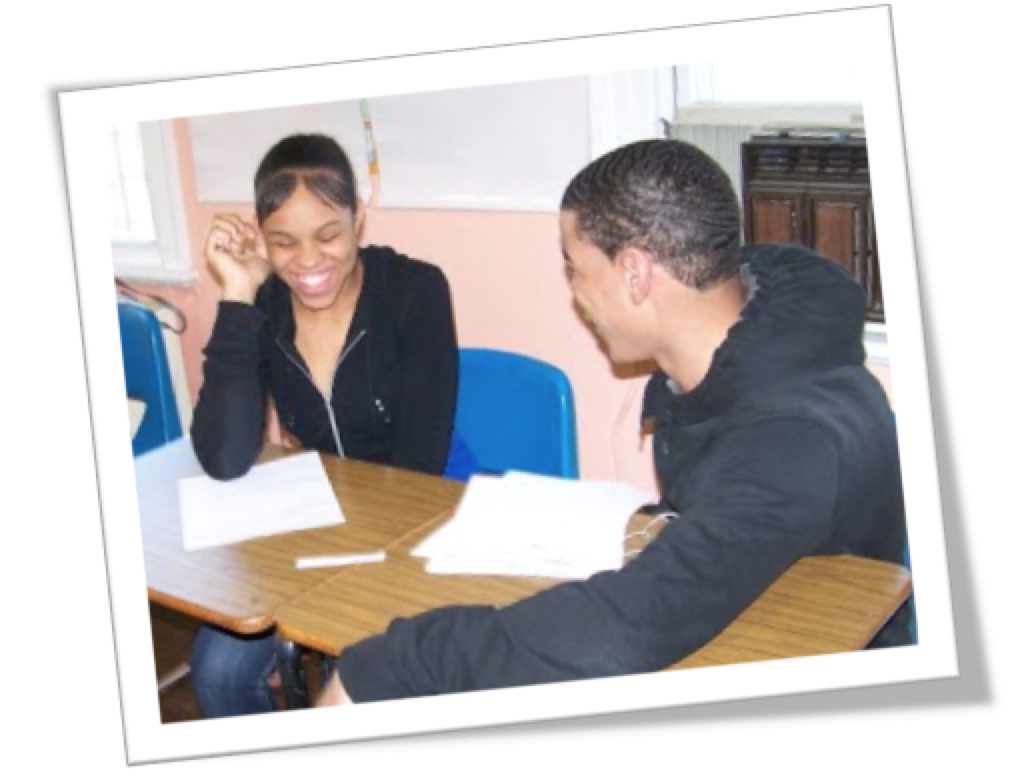 No. 215 Grades K-12the Exceptional LearnerFormative, criterion-referenced and normative assessment methods can work as a triage to diagnose the exceptional learner, with one as useful as the other depending on the goal. Those tools and techniques with the strongest base of research in utility and value will be the feature of this course. Through the use of technology, smart classroom strategy, and curricular design, formal and informal assessments will work to effectively diagnose student needs in order to prescribe a specific learning path. Formal and informal assessments will include intelligence testing, SLOs, formative assessments to include observational and anecdotal data, performance tasks, learning style inventories, behavioral assessment, criteri-on-referenced assessments, and standardized assessments. Data gleaned of these assessments will be used to differentiate with.Evidence-Based Teaching Practices for Exceptional LearnersNo. 217 Grades K-12Teaching to the exceptional learner requires careful and flexible planning with tools and resources that have a record of success. Beginning with various research-based tools and strategies, participants will develop their ability to analyze and plan with data to differentiate for multiple learner types and with varying degrees of support to teach to the needs of exceptional learners. Tools and 21st century resources will include strategy guides, electronic planning and scoring instru- ments, student-facing organizers and checklists among others.Gifted Education, Differentiation, and Learning StylesNo. GT-269-A Grades K-12Participants will develop sound understanding of what differentiation of instruction is, and how to apply it in planning and teaching to gifted and talented students. After an introduction to several definitions of giftedness, participants will under- stand how to design curriculum, and how to teach it with fidelity. This course will propose various research-based strategies and concepts with a sound efficacy in schools. Through multiple exposure and practice, participants will develop the ability to apply and implement a differentiated curriculum, one that considers learning styles, for the gifted and talented students in their classrooms. Several self-reflections and a comprehensive unit plan later, participants will have the wherewithal to competently and rigorously teach the gifted and talented students in their classrooms. Competencies include theory and development of creativity, including elements of creativity such as fluency, flexibility, originality and elaboration.No. GT-270 Grades K-12Talented StudentsCounseling gifted students to help them achieve their talents requires skillful coaching and motivational address of the students in their care. This course will examine the need for special guidance and counseling of the gifted and talented, and proposal multiple self-concept and motivational strategies focused on their specific needs for career and family counseling. Lots of discussion and self-reflection will work into a comprehensive action plan to apply to real students in live settings. Competencies include guidance and counseling of gifted students with a focus on motivation, self-image, interpersonal skills and career options.Inclusion Classrooms and Mainstreaming of Students: Theory, Practices, and Strategies that WorkNo. GT-271 Grades K-12After an introduction to theory of inclusion and giftedness, participants in this course will work diligently to examine and analyze the resources for mainstreaming and research-based approaches with strategies that work for inclusion of students with special needs in regular classrooms. Various programs from around the country will be analyzed and vetted for their movement of students in gifted programs, along with an introduction to multiple resources that include materials, strategy guides, implementation tools, and examples to be embedded into final projects. Rich discussion will inform larger sections  of theory and sharing of best practices that interface with course approaches and what research says about teaching to students in inclusive settings, particularly for the gifted. Competencies include educating special populations of gifted students such as minorities, underachievers, handicapped, economically disadvantaged and highly gifted to include student characteristics and programmatic adaptations.Learning and Cognition:Practices that Nurture Creativity in the Gifted and Talented No. GT-272 Grades K-12History and theory of gifted and talented education will interface with a number of activities geared toward introducing participants to multiple cognitive-based strategies with a strong research based and proven to work in gifted settings.Beginning with environment, participants will look at methods to nurture creativity by cultivating and employing “the art brain” in their students. Several theorists on creativity and education will be examined, along with those that speak specifi- cally to cognition (Jensen, Immordino-Yang, Marzano, Martinez among others). Competencies include theory and devel- opment of creativity, including elements of creativity such as fluency, flexibility, originality and elaboration. In addition, the nature and needs of gifted students, including student characteristics; cognitive, social and emotional needs; history and current research.for Gifted and Talented Education No. GT-268 Grades K-12After an introduction of several definitions of giftedness, participants will understand how to identify the gifted in theirclassrooms, and design curriculum essential and specific for their needs. This course will address the issues facing education of the gifted, and will propose various research-based strategies and concepts with a sound efficacy in schools. Through multiple exposure and practice, participants will develop the ability to apply and implement a gifted and talented curricu- lum with fidelity. Several self-reflections and a comprehensive unit plan later, participants will have the wherewithal to competently and rigorously teach the gifted and talented students in their classrooms. Competencies include curriculum and instructional strategies for teaching and gifted students: modification of curriculum content, instructional process, student products and learning environment.No. 240 Grades K-5Teaching to Exceptional Children Using Evidence-Based PracticesTeaching to exceptional children invokes careful planning, the use of data in the planning stages, and a teamed  approach that involves parents and all educational stakeholders to work into a child’s success. Beginning with individual- ized student plans, participants will develop their ability to analyze and plan with data to differentiate for multiple learner types and instructional support. Strategies for co-teaching using Common Core, traditional and 21st century curriculum will result in a multiple-pronged approach to instructional success.No. 241 Grades 6-12Teaching to Exceptional Adolescents and Young AdultsTeaching to exceptional adolescents and young adults invokes careful planning, the use of data in the planning stages, and a teamed approach that involves parents and all educational stakeholders to work into a child’s success. Beginning with individualized student plans, participants will develop their ability to analyze and plan with data to differentiate for multiple learner types and instructional support. Strategies for co-teaching using Common Core, traditional and 21st century curriculum will result in a multiple-pronged approach to instructional success.No. GT-267 Grades K-12Educational ProfessionalsParticipants will learn the various theories behind the pedagogy of the gifted and talented, while acquiring the essential skills to design and implement sound curriculum with fidelity. After identifying student needs, participants will locate resourc- es both in the course and outside of the course through action research that are pertinent to their students’ needs. Several self-reflections and a comprehensive unit plan later, participants will have the wherewithal to competently and rigorously teach the gifted and talented students in their classrooms. Competencies include the nature and needs of gifted students, including student characteristics; cognitive, social and emotional needs; history and current research.Languages  Other Than English - LOTE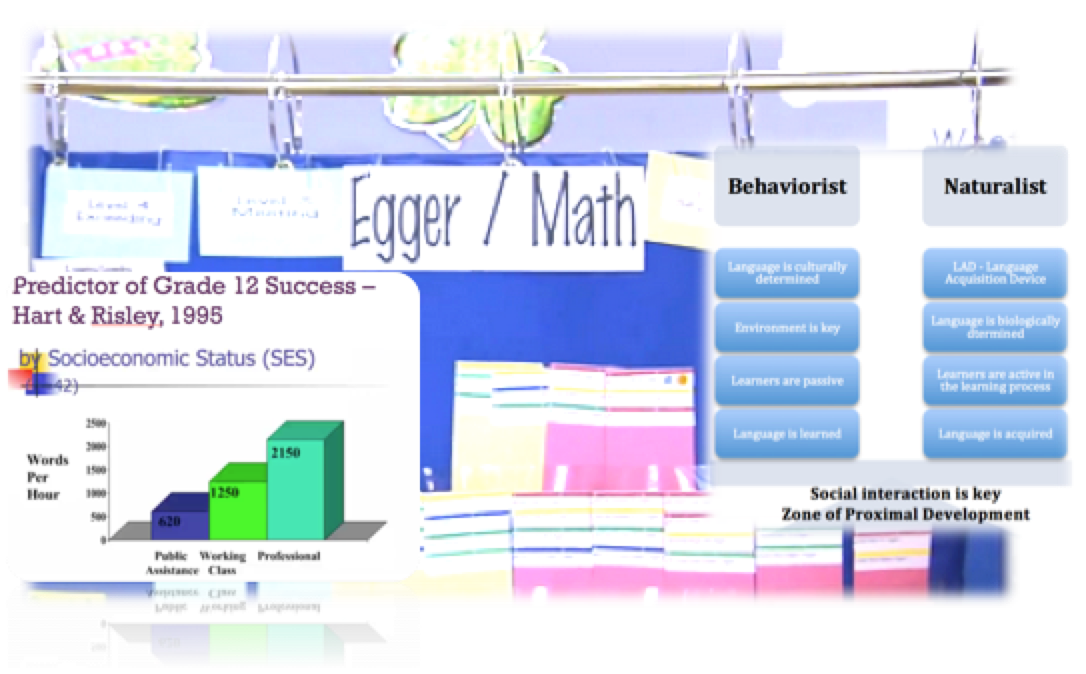 This 5-hour course will introduce LOTE teachers to a wide variety of whole language ideas for incorporating grammar and writers' workshop in world languages. These techniques have been shown to improve language learning, and include news views, translations, scripts, mini-dialogues, acting, "tapescripts," the OAL approach (organic approach to language learn- ing) among others. Participants will leave this course with ample strategies to increase student engagement and progress in acquiring a new language, along with demonstrated mastery necessary to pass state and local assessments.Engaging LOTE Students Through Writing No.  320  Grades  K-AdultWorking through a variety of writing strategies used in ELA classrooms, such as those recommended by the National Writing Project, participants will become understand them as LOTE portable as they incorporate them into LOTE curriculum. The writing process, while encompassing research-based writing strategy, will be modified specifically for LOTE students. Using a generic approach to grammar and writing, participants will learn how to move up target language skills through the medium of writing.No. 321 Grades K-AdultPeer Coaching for LOTE StudentsBased on the book Peer Coaching for Adolescent Writers (Ruckdeschel, 2011), participants will learn the nuts and bolts of student-centered peer coaching as it is appropriate for LOTE students in giving and receiving feedback on language and writing. In addition, they will learn how to facilitate student feedback that works into language mastery as it is reflected in their writing throughout the writing process. This research-based program has shown to build the capacity of student writers while improving performance on standardized assessments. All ancillary materials for immediate implementation are included.Strategies for peer review, drafting, editing, and polishing final writing pieces for publication across all genres in fiction and non-fiction will be applied specifically for students learning languages other than English. Participants will reviewresearch-based strategies within the writing workshop approach that work to facilitate language learning and mastery.Organic Approaches to Language Development No. 323 Grades K-AdultThe OLA approach is non-traditional, and helps students develop language proficiency beyond textbooks and worksheets in an authentic and engaging atmosphere. Through strategies in language development that involve repetition, move- ment, paired and group conversational activities, participants will leave this course with a new set of tools for teaching organic approaches to language development. From setting up classrooms to hands-on interactivities, a highly kinesthetic and immersive approach is used to engage and move student closer to target language mastery.Leadership and Professional Learning Communities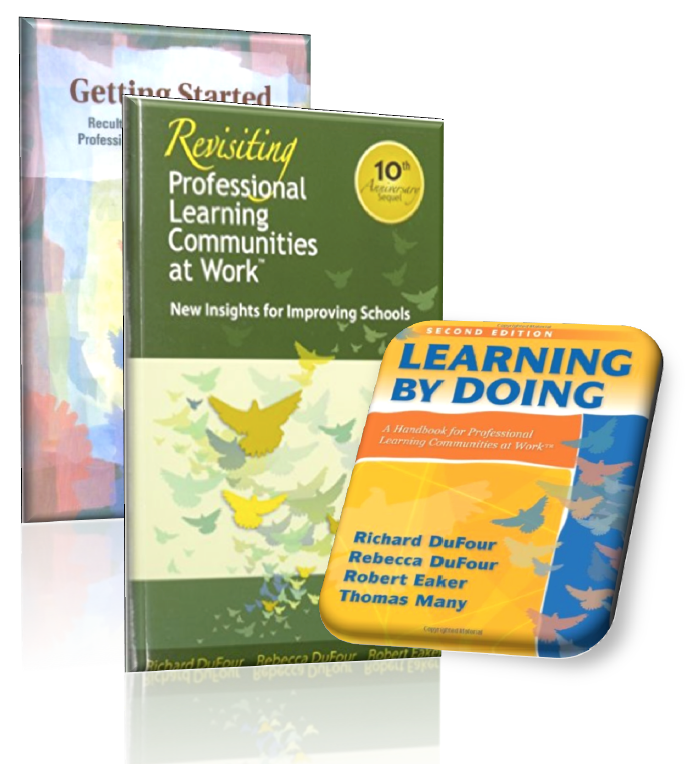 Accountable Professional Learning Communities: An Online PLC Model for TeachersNo. 135 Grades K-12Participants in this e-course will learn the nuts and bolts behind successful professional learning communities by exploring the Dufour, Dufour & Eaker (2008) and Venables (2011, 2013) models. The teacher and administrative roles within them will be studied as they work toward on-going maintenance and the data analysis that leads to improved student achieve- ment. From vision to PLC mission, each participant will build an action plan specific to grade-level and subject-area PLC needs.No. TL-105Coaching TeachersThis course is appropriate for instructional coaches, department chairs, team leaders, curriculum specialists, and teacher mentors. Instructional coaching is an innovative and effective method for supporting teachers, especially successful when focused on student achievement. Using the Sweeney (2011) student-centered approach, participants will be taken through the steps and processes for effective coaching in both teaching and leadership. Through job-embedded projects, practice with and use of feedback protocols along with other strategies, participants will learn how to intentionally apply a host of coaching strategies as they work within their respective roles. All approaches taught and practiced with have a record of success in building self-esteem, moving up teacher effectiveness, and most important: improving student achievement.No. TL-273Co-teaching and Professional CollaborationStrong co-teaching relationships are the underpinnings for a seamless and manageable instructional environment. Planned and orchestrated instruction, the result of team effort, combined with a sound learning environment leverages students as equal partners in a winning educational pact. This course will prepare teachers to work collaboratively on mutual goals and student learning objectives in a team effort. The benefits of such effort are numerous and include: positive and scholarly collegial exchanges focused on student-centered goals and objectives, planned and orchestrated communication  among each other and with students, analysis and use of data to plan effective instruction with.No. TL-103Developing Teacher LeadersLeading teacher professional development effort requires the building of their capacity to both teach and lead. This course will offer the tools and resources with which to aid teachers in movement toward the highest professional development  they can achieve. Examples of successful approaches, research-based methods, and job-embedded process and tools   will combine with systems for implementation that work leaders through a job-embedded process of effective teacher support and development. This train-the-trainer model will offer long term sustainable methods for identifying, nurturing, and cultivating leadership among teaching staff.Progress Monitoring of Student Learning No. 208 Grades 6-12Based on the Marzano & Dufour (2011) practices that bridge professional learning communities and student achievement, participants will be taken through a number of assessment designs specifically geared to monitoring student learning and adjusting instructional practices for improved outcomes. Through the setting of SMART goals, common assessments, conver- sion of scale scores and New Report Cards, participants will understand the value of and effectiveness behind progress monitoring as it works into improved student performance and academic achievement.No. 206 Grades K-5Progress Monitoring of Student LearningBased on the Marzano & Dufour (2011) practices that bridge professional learning communities and student achievement, participants will be taken through a number of assessment designs specifically geared to monitoring student learning and adjusting instructional practices for improved outcomes. Through the setting of SMART goals, common assessments, conver- sion of scale scores and New Report Cards, participants will understand the value of and effectiveness behind progress monitoring as it works into improved student performance and academic achievement.Listening, observing, coaching, and offering a combination of warm and cool high quality feedback are just some of the keys to effective teacher mentoring. This course is all about learning how to build fundamental teacher capacity through use and practice with the essential qualities that constitute effective mentoring. Good mentors are committed; they take on challenges, embrace formal training, maintain timely and accurate reflection logs, and are commitment to on-going professional growth. Moving teachers from good to great is the utmost objective in good mentoring, despite the challeng- es, achievement gaps, and socio-economic indicators many district mentors are faced with. The belief is that all students can succeed with equal opportunities for success, and mentor teachers are where these seeds for this growth may begin. This e-course is one important step in this continued growth process.No. TL-104Teacher Evaluation: Tools and MethodsThis practical course offers a variety of strategies, methods, resources, and field-tested implementation tools with which to evaluate teachers effectively. Based on the Marzano Teacher Evaluation Model, and the Danielson domains of the frame- work for teaching, this course is an outgrowth of a strong body of research correlated to student achievement. Participants will be introduced to, and practice with, a 5-point Likert scale used to measure and evaluation teacher effectiveness   across the components within the four domains of the Danielson framework. Strategies and approaches within the Marzano framework will be analyzed for what they offer in individualized solutions for moving up teacher effectiveness that works into higher student achievement. Job-embedded practice will inform a lively set of discussion types, along with reflection that aids in ease of implementation for immediate district-wide application.No. TL-106Teachers Leaders as CoachesThis course is appropriate for teacher leader roles to include instructional coaches, reading coaches, PLC team leaders, and teacher mentors. Teacher leaders will learn how to apply coaching models to build teaching capacity while support- ing efforts toward the achievement of specific classroom objectives. Using protocols for student-centered coaching (Sweeney, 2011), and around the Danielson and Marzano framework domains, participants will be taken through the processes that work into effective support through the use of feedback and pro-actions. Practice with the use of feedback protocols will culminate multiple entry-points used to teach strategies and behaviors that support and reward teachers.Participants will learn how to intentionally apply a host of coaching strategies as they work appropriately within their respective roles.Based on the Marzano Teacher Evaluation Model and the Danielson domains of the framework for teaching, this theme and content of this course are an outgrowth of a strong body of research correlated to student achievement. The use of a 5-point Likert scale will be used as a measure and evaluation tool for teacher effectiveness across the components within the four domains of the Danielson framework, proven to be effective measures for teaching and learning. The Marzano framework will be analyzed for solutions in moving up teacher effectiveness, and improving academic performance among students. Theory of the strategies and practices for effectively evaluating classroom behavior, behavior manage- ment, planning, preparation, and teacher professionalism will occupy the majority of this course.No. TL-102The Teacher Professional: Growth and AchievementSupported by the Marzano Teacher Evaluation Model and the Danielson domains of the framework for teaching, a strong body of research correlated to student achievement will drive this course. The use of a 5-point Likert scale will be used as a tool to demonstrate how to measure and evaluate teacher effectiveness across the components within the four domains of the Danielson framework, proven to be effective measures for teaching and learning. The Marzano framework will be offered as a solution with strategies and methods for teacher effectiveness and student academic achievement. Coach- ing strategies and methods to help teachers effectively address classroom behavior, behavior management, planning, preparation, and teacher professionalism will occupy the majority of this course.No. 324 All GradesStandards-Based Instructional Activities that Differentiate and EngageParticipants will be introduced to, and have opportunities to practice with design and evaluation, differentiated instruction- al strategies that engage students in rigorous and relevant curriculum. Such strategies, all research-based, will align with state and local educational standards, goals and initiatives. Participants will learn how to align and screen lesson plans for such activities, as well as observe the follow-through to the full spectrum of successful implementation.No. 325 All GradesAmong Teachers, Students, and ParentsThe most meaningful relationships among teachers, students, and parents begin with communication. Participants in this course will learn how to initiate and follow-through with communication geared toward engaging and nurturing parental participation, and strong teacher-student relationships that support academic achievement. Setting collaborative goals, outcomes, and designing projects that invoke active participation are beginning points. A range of models and exemplars will be presented, with opportunities to critique and modify for specific professional environments such as Title I workshops, parent-teacher conferences, and teacher-student conferences. Before school, after school, and lunch time events will also be explored.No. 326 All GradesIntervention Techniques for Educational Professionals in Need of SupportOffering consistent and on-going, and ample access to resources are the systemic basics to intervention that is scalable, and sustainable versus punitive. Participants will become familiar with intervention geared to improving knowledge, skills and performance among teachers in need of support by learning how to communicate effectively, offer support that is widely embraced, and cultivate specific resources differentiated for the individual intervention needs of teachers. Thison-going support and provision of resources is key to positive intervention that works into long-term relationships and skillful teaching.No. 327 All GradesAnalysis of Student Achievement Data: Next StepsBy looking at multiple forms of reliable student achievement data, district and building leaders can actively and systemati- cally use it to understand student performance and thus leverage it with customized professional development “next  steps.” Participants will be introduced to multiple formative and summative assessments that feed instructional and adminis- trative decisions. Participants will learn how to turnkey this use to teachers in order to in turn make their own informed and differentiated instructional decisions with.No. 328 All GradesManagement PlansParticipants in this course will become familiar with a range of strategic approaches for design and evaluation of classroom management that responds to the needs of students. By looking at various settings and scenarios to include co-teaching and collaboration, participants will draw conclusions, practice with feedback, and make recommendations. The use of various teaching methods will also include co-teaching, interactive teaching, and parallel teaching. After reviewing various and multiple forms of data, participants will design their own responsive management plans.No. 329 All GradesSetting Up School SafetyPlanning for emergencies, drills, and extraordinary emergency situations associated with hazards, biological disasters, natural disasters, technological emergencies and the like. It is all about effective preparation, putting systems in place, safety, and consistent pre-emergency operations. Facilitating coordination with local first responders to effectively mobilize all available resources are the high priority think-throughs for setting up school safety. Participants will brainstorm, look at a variety of examples, vet resources, and develop plans.No. 330 All GradesCultivating Parental InvolvementDespite that we have them in our care for the majority of the week and of a day, parental involvement is crucial to student classroom success. After establishing outcomes for work with students and their parents, participants will explore a number of examples of how high parental involvement is cultivated. Other ideas will be brainstormed as a group, with peers, and individually as they intersect with needs for, and degrees of, parental involvement. Once participants have garnered and leveraged a wealth of information, they will select appropriate action steps and outline them into a working plan to begin immediately engaging parents in the education of their child.In-Service Activities for Instructional Personnel No. 331 All GradesIn-service can take many forms, but there is one necessary ingredient that cannot be waivered from: Transfer. Teachersneed to transfer new learning to the classrooms, and the sooner it is the more likely it will be followed through upon. Wheth- er it is live, online, through peer networking, conferences, or through blended learning, the key is to design in-service that has a high likelihood of transfer to the classroom. Participants in this course will be introduced to a number of in-service activities to include online, peer networking, peer exchanges, conferencing, presenting, and much more. All will leave with an individual repertoire of activities to return to their districts with.No. 332 All GradesDesigning and Evaluating Technology-Based PDThis Marzano and Guskey-designed course will take participants through a range of design options for technology-based professional development. A number of strategies and application models for evaluating them will be proposed, from which participants will select as they apply to individual district needs. Technologies will include blended learning,Internet-based, application-based (for tablets and pads), Smartboards, open source, and third-party resources from which to design and draw upon for turnkey pedagogical practices. Participants will modify strategies as needed to be most effective for their staff. After reviewing a range of levels of PD implementation, participants will apply rubric criteria to evaluate, and then propose changes to revise or modify accordingly.No. 333 All GradesImplementing In-Service Activities: From Theory to PracticeIn the in-service world, it is all about implementation. You can put the best curriculum in the hands of any teacher, and the success behind it is all about implementation and transfer. Participants will look at several models of in-service application, and what makes the difference in immediate classroom transfer, or “sitting on the shelf” for the year. Live, online, peer networking, conferences, and through blended learning will demonstrate the keys to immediate transfer, and how by design theory moves to high likelihood of application. All participants will leave with an individual repertoire of in-service implementation design approaches to return to their districts with.No. 334 All GradesEvaluating Professional Development ProgramsThis Marzano and Guskey-designed course will take participants through a number of strategies and application models for evaluating effective professional development programs. Participants will also vet a number of approaches to leverage with individual district needs, and come up with modification strategies for needed adjustments. After reviewing a range of levels of PD implementation, participants will apply rubric criteria to evaluate, and then propose changes to revise or modify accordingly.Literacy in All ContentAreas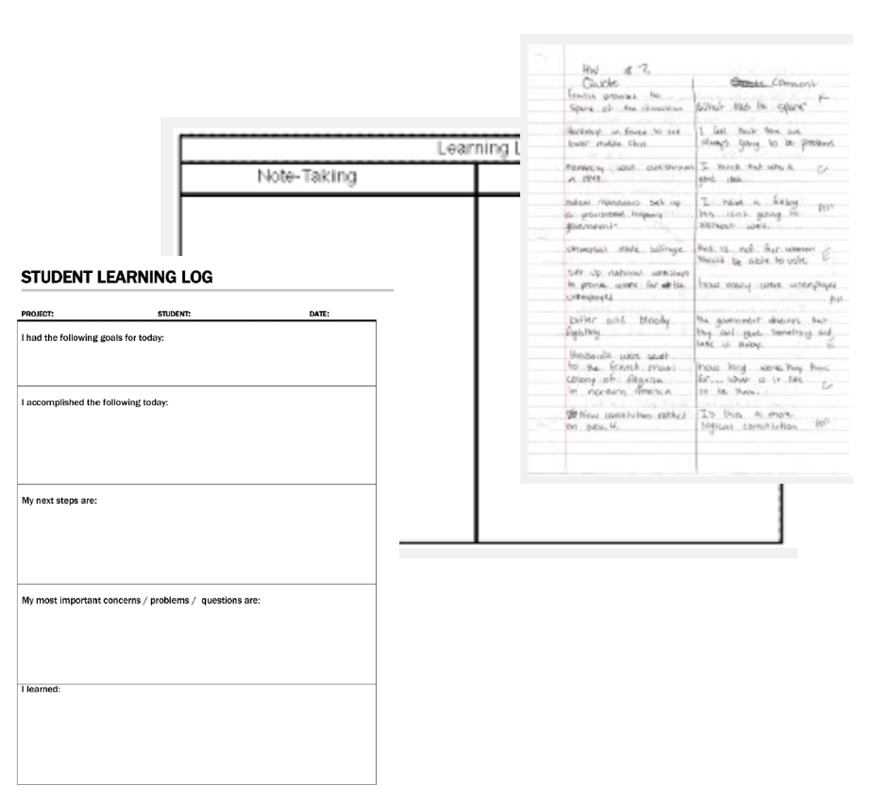 No. 125  Grades K-8All About Balanced LiteracyParticipants in this e-course will learn how the balanced literacy components - phonemic awareness, phonics, fluency, vocabulary and comprehension - work into a balanced reading, writing, listening and speaking curriculum.Research-based strategies that engage effective instruction, as guided by sound scaffolding techniques, work seamlessly into successful balanced literacy programs when applied intentionally - participants will learn all of this, and more. Ancillary materials for immediate implementation will include rubrics, checklists, lesson plans and strategy guides.No. 152 Grades K-12All About Critical LiteracyCritical literacy isn't about reading critically. It is a process by which students read through and beyond text to analyze, integrate and become transformational. Participants in this e-course will learn the strategies that teach effective question- ing as prior knowledge leverages with new information through written and spoken responses to literature. Participants will learn new strategies for teaching and facilitating critical literacies through reading, writing, questioning and researching with a new lens.No. 130 Grades PK-3Building Reading Comprehension in Primary GradesThe building blocks to effective reading comprehension begin in the primary grades with explicit instruction, teacher modeling and lots of guided practice. Under this umbrella, participants will learn to teach reading comprehension effec- tively through strategy that builds student capacity. Story structure, graphic representation, reciprocal questioning, retelling and summarizing are some of the approaches under study. All strategies overviewed will include tools for implementation.No. 130A Grades PK-3Building  Math  Comprehension in Primary GradesThe building blocks to effective reading comprehension begin in the primary grades with explicit instruction, teacher modeling and lots of guided practice. Under this umbrella, participants will learn to teach reading comprehension effec- tively through strategy that builds student capacity. Story structure, graphic representation, reciprocal questioning, retelling and summarizing are some of the approaches under study. All strategies overviewed will include tools for implementation.No. 132 Grades 6-9Building Reading Comprehension in Intermediate GradesIn this e-course, participants will examine effective strategy for reading comprehension in intermediate grades, and how it scaffolds  across  content,  grade-level,  and  reading/writing genre.  Approaches  include  text  structure,  reciprocal  teaching, use of graphic organizers, literature webbing, and building background knowledge through the use of questioning. All strategies under study will include tools for implementation.No. 132A Grades 6-9Building Math Comprehension in Intermediate GradesIn this e-course, participants will examine effective strategy for reading comprehension in intermediate grades, and how it scaffolds  across  content,  grade-level,  and  reading/writing genre.  Approaches  include  text  structure,  reciprocal  teaching, use of graphic organizers, literature webbing, and building background knowledge through the use of questioning. All strategies under study will include tools for implementation.Building Reading Muscle of Struggling Learners No. 133 Grades K-5Building reading muscle requires training, perseverance, and constant progress monitoring. Participants will review interven- tion strategies that include timely response to intervention focused on strength and strategy. Strategic and differentiated interventions reviewed and practiced with will include cognitive questioning, vocabulary development, peer and teacher feedback, use of graphic organizers and reflective self-monitoring.Building Reading Muscle of Struggling Learners No. 133A Grades 6-8Building reading muscle requires training, perseverance, and constant progress monitoring. Participants will review interven- tion strategies that include timely response to intervention focused on strength and strategy. Strategic and differentiated interventions reviewed and practiced with will include cognitive questioning, vocabulary development, peer and teacher feedback, use of graphic organizers and reflective self-monitoring strategies as they apply to middle-level learners.Building Reading Muscle of Struggling Writers No. 263 Grades 9-12Building writing muscle requires lots of practice, passion, and on-going assessment. Participants will review interventionstrategies to aid struggling writers in developing their skills while becoming inspired to write, and to write more. A Common Core/FSS-aligned writing focus will include essay writing, research writing, narrative, information/explanatory, argument,  and narrative genres. Activities will incorporate the ELA instructional shifts. Lesson and unit development will begin with a focus on building from students’ writing strength with evidence-based strategies for success. Differentiation will include peer coaching, chunking with organizers, mapping, use of teacher feedback, and more.Building Reading Muscle of Struggling Learners No. 155 Grades 6-8Building reading muscle requires training, perseverance, and constant progress monitoring. Participants will review interven- tion strategies that include timely response to intervention focused on strength and strategy. Strategic and differentiated interventions reviewed and practiced with will include cognitive questioning, vocabulary development, peer and teacher feedback, use of graphic organizers and reflective self-monitoring.Building Reading Muscle of Struggling Learners No. 189 Grades 9-12Building reading muscle requires training, perseverance, and constant progress monitoring. Participants will review interven- tion strategies that include timely response to intervention focused on strength and strategy. Strategic and differentiated interventions reviewed and practiced with will include cognitive questioning, vocabulary development, peer and teacher feedback, use of graphic organizers and reflective self-monitoring.No. 177 Grades 3-8Close Reading Strategies:What are they, how do we teach them?While many students will develop their own methods to read complicated text, answer high-level questions and respond with written products, many do not. We now know there are numerous strategies to teach close reading with, all of them working in numerous ways to parcel through multiple layers of text complexity. From chunking to note taking with purpose, participants will gain a repertoire of strategies with which to teach close reading.No. 123C Grades K-12	20hParticipants will be introduced to sound and scientific research as it promotes literacy across all content areas to help students build foundational skills across reading, writing, speaking and listening. They’ll learn the scaffolds behind them that aid students in the important transition process across all content areas. Intentional, consistent, and rigorous teaching of reading and writing strategy that improves student achievement will engage the 90/90/90 principled approach. Partici- pants completing this course will take away implementation tools that include graphic organizers, semantic maps, thinking aids, checklists, rubrics and more.Growing Readers and Writers in all Content Areas No. 105 Grades 6-12Participants will explore the essential ingredients that grow and scaffold good reading and writing effort. These ingredients will serve as models of strategy that works into curriculum design and implementation as they review lesson exemplars to plan with, analyze and reflect on. Research-based and field-tested strategy will reinforce the impact across all subject areas.No. 128 Grades 6-12Inquiry-Based Teaching and LearningInquiry-based teaching and learning begins with strategy, commences with inquiry and ends with deep understanding. Participants in this e-course will learn the role of the facilitator while practicing with approaches geared to moving students to and through inquiry-based learning. Models taught will embrace the potential to engage student learning while fostering deep knowledge and understanding through hands-on curriculum, research-based methods and reflection.No. 107 Grades 2-12Motivating Readers and WritersAll learners need motivation, and they need to feel successful; this is why motivating readers and writers are so important. Participants in this e-course will explore methods that work to motivate successful literacy effort: reading and writing clubs, literature selection, grouping, digital and print media and more. Participants will become familiar with multiple learning platforms that work to motivate and engage 21st century readers and writers while preparing them for college and career success.No. 104 Grades 3-12Reading and Writing Strategies For All Content AreasIntentional, consistent and rigorous teaching of reading and writing strategy across all content areas has shown through research to increase student achievement. Using the 90/90/90 principled approach, participants will acquire a compendi- um of strategies and tools, both online and in print, to aid all learners across all content areas.Research-Based Literacy Strategy For All Content AreasNo. 123A Grades K-5	20hParticipants will be introduced to sound and scientific research as it promotes literacy across all content areas to help students build foundational skills across reading, writing, speaking and listening. They’ll learn the scaffolds behind them that aid students in the important transition process across all content areas. Intentional, consistent, and rigorous teaching of reading and writing strategy that improves student achievement will engage the 90/90/90 principled approach. Partici- pants completing this course will take away implementation tools that include graphic organizers, semantic maps, thinking aids, checklists, rubrics and more.No. 123B Grades 6-12Research-Based Literacy Strategy For All Content AreasParticipants will be introduced to sound and scientific research as it promotes literacy across all content areas to help students build foundational skills across reading, writing, speaking and listening. They’ll learn the scaffolds behind them that aid students in the important transition process across all content areas. Intentional, consistent, and rigorous teaching of reading and writing strategy that improves student achievement will engage the 90/90/90 principled approach. Partici- pants completing this course will take away implementation tools that include graphic organizers, semantic maps, thinking aids, checklists, rubrics and more.No. 246B Grades 6-12Six Analytical Writing TraitsThrough the power of the six analytical writing traits - ideas and content, organization, word choice, voice, sentence fluency, and conventions - participants will learn how to identify the traits in student writing that work into polished written products. In addition, they'll glean knowledge to support the traits in the classroom, and how to make needed instructional adjustments to respond to any gaps in the writing traits. Through the student peer coaching method, participants will learn how to build student capacity to write using the traits independently.Six Analytical Writing TraitsNo. 246A Grades K-5	20hThrough the power of the six analytical writing traits - ideas and content, organization, word choice, voice, sentence fluency, and conventions - participants will learn how to identify the traits in student writing that work into polished written products. In addition, they'll glean knowledge to support the traits in the classroom, and how to make needed instructional adjustments to respond to any gaps in the writing traits. Through the student peer coaching method, participants will learn how to build student capacity to write using the traits independently.No. 301 Grades K-12Teaching Academic VocabularyA Marzano-aligned 20-hour online companion course, based on the publications Building Academic Vocabulary and Building Background Knowledge for Academic Achievement: Research on What Works in Schools (Marzano & Pickering). Teaching academic vocabulary is the best way to build comprehension, reading fluency, and fundamental academic knowledge. Such systemic approaches have been proven to increase student capacity by strengthening their own vocab- ulary and knowledge base. This comprehensive approach becomes particularly powerful when implemented district-wide. Participants will be introduced to effective and research-based design of comprehensive approaches to academic vocabulary for immediate classroom implementation.No. 188 Grades 3-8	20hReading strategies will focus on skill and readability as participants are introduced to leveling systems that scaffold. Partici- pants will be introduced to the scaffolding mechanisms needed to appropriately move up text complexity in multiple genres across all subject areas.No. 303 All GradesUniversal Design for LearningCourse participants will first overview and become familiar with a variety of questioning approaches and the theories them. After developing an understanding of the success and research behind effective questioning, they will learn how to design essential questions. In designing essential questions of their own, participants will compare essential questions to traditional guided questions, analyze their differences, re-write guided questions into essential questions, and then move on to design effective essential questions of their own. effectively design essential questions.No. 134 Grades 3-12Writing Strategies For All Content  AreasFocused exclusively on sound and research-based writing strategy, participants will be introduced to research as it  promotes writing strategy across all content areas. They’ll learn the scaffolds behind them that aid students in the important transition process across all other content areas. Intentional, consistent and rigorous teaching of reading and writing strategy as it continues to improve student achievement will engage the 90/90/90 principled approach.New York State Common Core Modules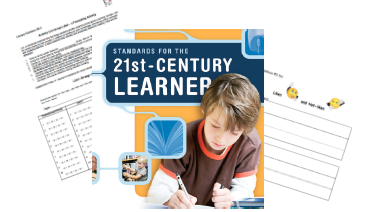 No. 253 Grades 3-8	20hParticipants will learn to align appropriate and CCSS-aligned assessments beyond what is offered within the modules while maintaining fidelity and integrity. By analyzing the design features, critical components of the modules, participants will understand how to design, embed, and align assessments that support and evaluate all learning targets. Participants will become familiar with, and eventually use in support of their own modifications, assessment tools that support assessments beyond the modules.No. 259 Grades K-12Best Practices in LiteracyAfter analyzing lessons and units to determine the best embedded practices as they support diverse learners, participants will divide by grade bands to learn the best practices embedded within them. Looking at and analyzing samples will teach them how to identify specific best practices in action, and what makes them best as a strategy and an action, providing the foundations for differentiation and close reading strategies. Participants will identify best practices pertinent to the grade and discipline they teach, and work them into assignments that scaffold into a final project.No. 259A Grades K-12Best Practices in the New York State ModulesAfter analyzing modules to determine the best-embedded practices as they support diverse learners, participants will divide by grade bands to learn the best practices embedded within them. Looking at and analyzing module samples will teach them how to identify specific best practices in action, and what makes them best as a strategy and an action, providing the foundations for differentiation and close reading strategies. Participants will identify best practices pertinent to the grade and discipline they teach, and work them into assignments that scaffold into a final project.No. 259B Grades K-5	20hAfter analyzing lessons and units to determine the best embedded practices as they support diverse learners, look at and analyze samples to learn how to identify specific best practices in action, and what makes them best as a strategy and an action. This provides the foundations for differentiation and close reading in literacy. Participants will identify best practices pertinent to the grade and discipline they teach, and work them into assignments that scaffold into a final project.No. 259C Grades 6-12Best Practices in LiteracyAfter analyzing lessons and units to determine the best embedded practices as they support diverse learners, look at and analyze samples to learn how to identify specific best practices in action, and what makes them best as a strategy and an action. This provides the foundations for differentiation and close reading in literacy. Participants will identify best practices pertinent to the grade and discipline they teach, and work them into assignments that scaffold into a final project.Developing  High  Quality  Text-Dependent  Questions for Replacement Texts in NYS ELA ModulesNo. 245 Grades K-12After an overall introduction to the NYS ELA modules, participants will understand which modification strategies for replace- ment texts and development of quality text-dependent questions are appropriate for maintaining module integrity and fidelity, and which are not.  Strategies for question development with the same degree of reading and text analysis will be introduced. After reviewing examples, participants will practice writing their own questions that work toward the same instructional purpose and maintain the same level of rigor in the modules.  After guidance and practice, participants will modify their own self-selected module lessons using a Modification Template for Reading and Writing, Listening and Learn- ing, or Speaking and Listening. A final comprehensive lesson will culminate all assignments. Instructor feedback will be provided for all practice and final assignments.No. 251 Grades 9-12Differentiating for Struggling Learners in NYS ModulesParticipants will focus on module adaptation as it supports the diverse needs of struggling learners, ELLs, and students with disabilities. The specific module entry points will serve as catalyst to discussion and application for implementation in differentiated settings. By identifying learning gaps and bridging them with strategy, participants will understand how to use the module curriculum to effectively meet the needs of all learners while maintaining alignment to the CCSS. Participants will become familiar, and practice with, strategy to include guided reading, accountable independent reading, formative assessment and on-going progress monitoring to adapt and support the diverse needs of struggling learners.No. 251A Grades 3-8Differentiating for Struggling Learners in NYS ModulesParticipants will focus on module adaptation as it supports the diverse needs of struggling learners, ELLs, and students with disabilities. The specific module entry points will serve as a catalyst to discussion and application for implementation in differentiated settings. By identifying learning gaps and bridging them with strategy, participants will understand how to use the module curriculum to effectively meet the needs of all learners while maintaining alignment to the CCSS. Participants will become familiar, and practice with, strategy to include guided reading, accountable independent reading, formative assessment and on-going progress monitoring to adapt and support the diverse needs of struggling learners.Modification Strategies for NYS Module Adaptations for Reading and Writing StrandsNo. 243 Grades K-12After an overall introduction to the NYS ELA modules, the layout and of the NYS Common Core reading and writing strands, participants will understand which modification strategies are appropriate for maintaining module integrity and fidelity, and which are not. Differentiated and cognitive-friendly scaffolding strategies for target skills in the modules will be proposed through examples offered in grades 3, 7 and 9. After being guided through a modification process using a self-selected skill within a module, participants will practice modifying self-selected module lessons using a Modification Template for Read- ing and Writing. A final comprehensive lesson will culminate all assignments. Instructor feedback will be provided for all practice and final assignments.Modification Strategies for NYS Module Adaptations for the Listening and Learning,Speaking and ListeningStrands Within the K-12 CurriculumNo. 244 Grades K-12After an overall introduction to the NYS ELA modules, the layout, and of the NYS Common Core Listening and Learning, Speaking and Listening Strands, participants will understand which modification strategies are appropriate for maintaining module integrity and fidelity, and which are not. Differentiated and cognitive-friendly scaffolding strategies for target skills in the modules will be proposed through examples offered in grades 3, 7 and 9. After being guided through a modification process using a self-selected skill within a module, participants will practice modifying self-selected module lessons using a Modification Template for Listening and Learning and for Speaking and Listening (whichever is applicable). A final compre- hensive lesson will culminate all assignments. Instructor feedback will be provided for all practice and final assignments.NYS ELA Module Orientation and Introduction No. 252A Grades 3-8Participants will become familiar with, and orient themselves to, the specific design features of the NYS ELA curriculum modules. Highlighted module features will include the conceptual framework, module design, and embedded instructional supports. Participants will be also consider module adaptation and adoption through differentiated approaches that maintain module fidelity, purpose, and standards alignment as they delve deep into modules to analyze them within expectations of the Common Core State Standards.NYS Module Orientation and Introduction No. 247 Grades 9-12Participants will become familiar with, and orient themselves to, the specific design features of the NYS ELA curriculum modules. Highlighted module features will include the conceptual framework, module design, and embedded instructional supports. Participants will be also consider module adaptation and adoption through differentiated approaches that maintain module fidelity, purpose, and standards alignment as they delve deep into modules to analyze them within expectations of the NYS Regents exam.No. 249 Grades 9-12Research and the NYS ModulesThe skills and expectations behind the key research design principles of the NYS Curriculum Modules will be the primary focus of this course. By examining the structure and handling of research within the modules, participants will develop working knowledge of its application as a tool to deepen student understanding of content.  Participants will learn to align survey questions, apply and embed research design principles into effective teaching and instruction by examining the instructional shifts and standards the research supports. Using inquiry-driven process, iterative and cyclical features among others, participants will know how to train and teach students to deepen skills and understanding in order to write from and with sources.No. 249A Grades 3-8Research and the NYS ModulesThe skills and expectations behind the key research design principles of the NYS Curriculum Modules will be the primary focus of this course. By examining the structure and handling of research within the modules, participants will develop working knowledge of its application as a tool to deepen student understanding of content. Participants will learn to align survey questions, apply and embed research design principles into effective teaching and instruction by examining the instructional shifts and standards the research supports. Using inquiry-driven process, iterative and cyclical features among others, participants will know how to train and teach students to deepen skills and understanding in order to write from and with sources.No. 260 Grades 3-8Tiering Tasks Not Text, 3-8Participants will learn how and when to meet specific learners’ needs without compromising NYS module curriculum fidelity or intent by tiering tasks not text. Tiered activities will involve use and development of challenging and engaging perfor- mance tasks and activities that maximize skills and understanding. Participants will learn and practice with scaffolding module lessons and tasks for struggling and diverse learners through activities that work into a final project.Vocabulary, the Common Core, and the NYS Modules No. 25B Grades 9-12Acclimating adolescents into effective vocabulary understanding and use is one challenge of the Common Core. Using Module samples, participants will analyze the vocabulary components of the modules. In order to review aligned instruc- tional and experiential practices, participants will discuss and practice with the vocabulary instructional components  housed within the modules. Sound, research-based vocabulary practices will serve as catalysts to effective implementation of  vocabulary  module  components  to  improve  teaching  and  learning.No. 250A Grades 3-8	20hAcclimating adolescents into effective vocabulary understanding and use is one challenge of the Common Core. Using Module samples, participants will analyze the vocabulary components of the modules. In order to review aligned instruc- tional and experiential practices, participants will discuss and practice with the vocabulary instructional components  housed within the modules. Sound, research-based vocabulary practices will serve as catalysts to effective implementation of  vocabulary  module  components  to  improve  teaching  and  learning.Writing and the NYS Curriculum Modules No. 248B Grades 9-12Using Module samples, participants will analyze the writing instructional elements in the NYS ELA curriculum modules. Understanding the treatment of writing within them will invoke discussion and working knowledge of the alignment to reading and writing standards. Participants will develop understanding of the various types of writing instruction and materials housed within the NYS ELA curriculum modules and how these methods and materials help students become better writers.Writing and the NY Curriculum Modules No. 248A Grades 3-8Using Module samples, participants will analyze the writing instructional elements in the NYS ELA curriculum modules. Understanding the treatment of writing within them will invoke discussion and working knowledge of the alignment to reading and writing standards. Participants will develop understanding of the various types of writing instruction and materials housed within the NYS ELA curriculum modules and how these methods and materials help students become better writers.Paraprofessionals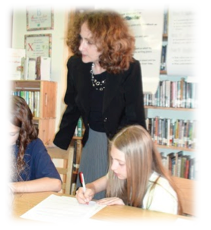 No. PP-10186Business Writing and Communications 101Beginning with organizing thoughts, participants will practice the art of crafting communication with audience in mind. Understanding that the means is the message, they’ll be shown a number of effective practices that work into the proper use of English that communicate clearly, effectively, and with impact as appropriate. Participants will view examples and non-examples of each document type to be produced: proposals, contracts, email correspondence, agenda, memoran- da, minutes, reports, and formal business letters. In addition to numerous practice opportunities, they’ll learn the rules for clear message formatting, proofreading, “netiquette”, use of fonts and other features in Microsoft Word to avoid some of the common mistakes authors make with print and electronic communications. All participants will leave with multiple takeaways that include access to free resources for on-going support in English grammar conventions and writing tech- nique, as well as tools and templates to continue to properly format specific written correspondence.Peer Coaching, Cognitive Coaching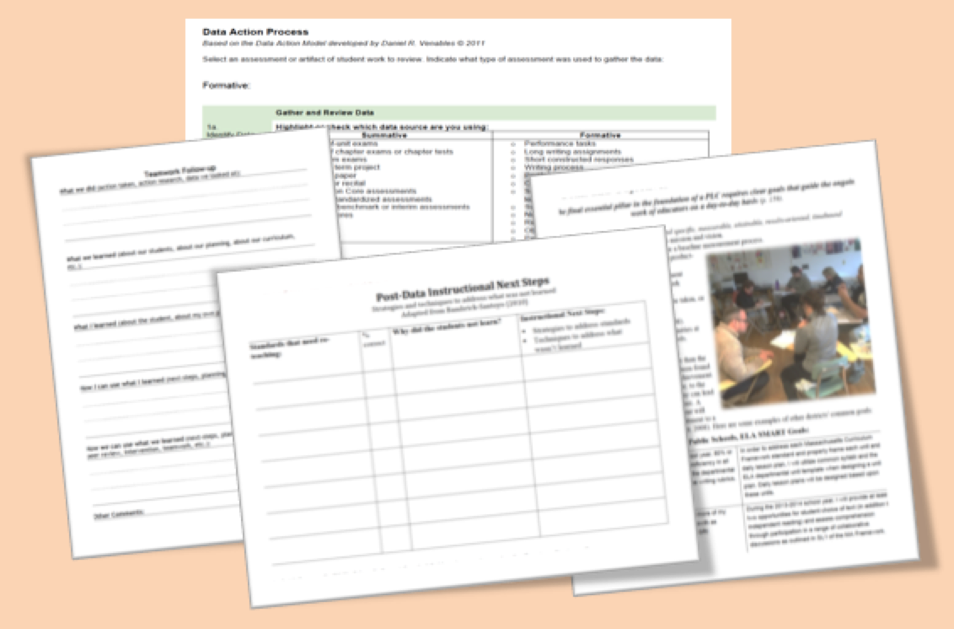 88Coaching Young Writers: All Content Areas No. 126 Grades 2-6Educators learn what research-based peer review sounds like and looks like in the K-5 classroom; how to engage in effec- tive peer exchange to include giving and receiving feedback, conducting teacher-to-student conferences, goal-setting and trouble shooting to build student capacity. Ancillary materials include rubrics, teacher modeling scripts, graphic organizers, feedback checklists, speaking prompts, writing prompts, and more.No. 145 Grades K-5Designing a Peer-Led, Standards-Based Instructional Coaching PlanInstructional coaching remains the most effective method for fostering and improving performance-based outcomes in schools. Through the power of data and peer accountability, participants will learn and practice with standards based educational coaching strategy before deeply entrenching it into practice. By understanding and practicing with the Ruckdeschel (2010) three-step cognitive coaching method, participants will learn how to design their own reflective coaching plan geared toward improved student achievement. Field-tested tools for data collection and on-going practice and implementation are included in this e-course.No. 118 Grades 6-12Peer Coaching for Adolescent WritersBased on the book Peer Coaching for Adolescent Writers, participants will learn the nuts and bolts of student-centered peer coaching. In addition, they will learn how to facilitate student feedback that works into productive and polished writing pieces. This research-based program has shown to build the capacity of student writers while improving performance on standardized assessments. All ancillary materials for immediate implementation are included.No. 120 Grades 6-12Peer  Coaching  for  Intervention  and Tiers II, III StudentsBased on the Ruckdeschel (2010) peer coaching model, teachers learn to teach intervention students a modified method for giving and receiving peer feedback through goal-setting, problem-solving, and editing their own work as it feeds independent writing capacity. In addition, practices that directly impact struggling learners will be reviewed and practiced with as they apply to specific content areas. **This course includes a copy of the book Peer Coaching for Adolescent Writers, by Susan Ruckdeschel."Special   Education Exceptional  Learners (ESE)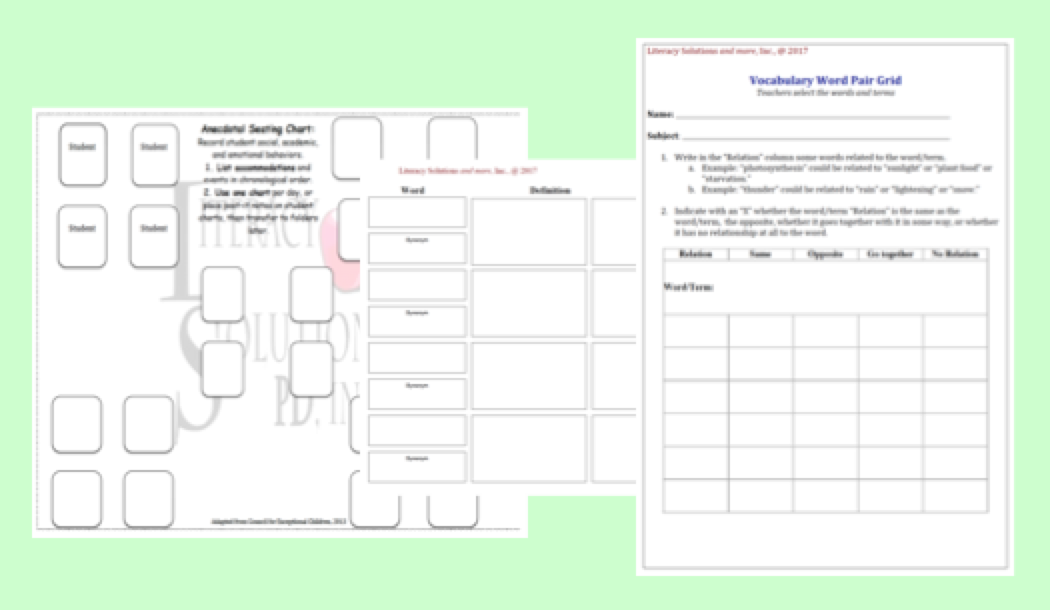 No. 209 Grades K-12with Behavior ChallengesThe challenges faced by some of our neediest children can be easily remedied through a combination of strategy, ingenui- ty and 21st century technologies. Among the most challenging aspects of behavior occurs when learning becomes fraught with frustration. Harnessing strategies consistent with how students think, work, and use technologies can level the playing field in classrooms with diverse learners. E-readers, handheld devices, smartboard technology, Internet-based applications and other assistive technologies can assist in a range of ways from the highly gifted to the struggling learners, preventing or eradicating those behaviors that manifest into deeper learning challenges.Assessment for Special Education Students No. 210 Grades 6-12Evidence-driven and research-based practical and authentic assessments will be examined for application to the needs of exceptional and special education students.  The use of research-based assessment practices will be used to inform instructional planning and differentiated classroom practices. Formal and informal assessments will include intelligence testing, examining IEP goals, SLOs, formative assessments to include observational and anecdotal data, performance tasks, learning style inventories, behavioral assessment, criterion-referenced assessments, and standardized assessments. Data will be used to differentiate with while aligning best practices with students’ individual learning needs.No. 211 Grades K-5Best Practices for Inclusive Classrooms with Special Ed StudentsCareful thought and planning can garner the best classroom management practices for inclusive classrooms. Participants in this course will learn how to create balanced classrooms, and evaluate their utility in various settings and scenarios to include co-teaching and collaboration. The use of appropriate supports for exceptional students and students with disabili- ties will be practiced with through various teaching approaches, to include co-teaching, interactive teaching, parallel teaching, and through lesson development.  Participants will glean useful learning strategies as they align with teaching of core content for inclusive settings.No. 212 Grades 6-8Classrooms with Special Ed StudentsResearch, careful thought and planning are some of the ingredients to effective classroom management practices with efficacy in inclusive classrooms. Participants in this course will learn how to create balanced classrooms with sound learning environments for inclusive settings. Examples of various settings will include co-teaching, peer coaching and collaboration, and the use of appropriate behavioral supports for struggling learners and students with disabilities. Various teaching approaches will include co-teaching, interactive teaching, parallel teaching, and the structuring of lessons and classrooms that lead to useful learning in optimal learning environments.Best Classroom Management Practices for Inclusive Classrooms with Special Ed StudentsNo. 213 Grades 9-12Research, careful thought and planning are some of the ingredients to effective classroom management practices with efficacy in inclusive classrooms. Participants in this course will learn how to create balanced classrooms with sound learning environments for inclusive settings. Examples of various settings will include co-teaching, peer coaching and collaboration, and the use of appropriate high school and secondary behavioral supports for struggling learners, exceptional students  and students with disabilities. Various structuring of lessons in secondary classroom environments that lead to useful learning in optimal learning environments will be learned, planned for and practiced with.No. 254B Grades 6-8Best Practices for Differentiating in Inclusive   ClassroomsTeaching and differentiating in inclusive classrooms requires careful and flexible planning and creativity. Through design, re-design, and research-based, field tested strategy in inclusive classrooms, participants will invent and reinvent lessons using effective methods for differentiation. Learning profiles, interest survey cognitive-friendly learning environments, tiered questioning and student "hooks" for rigorous learning application are some of the takeaways of this e-course.No. 254A Grades K-12Inclusive ClassroomsTeaching and differentiating in inclusive classrooms requires careful and flexible planning and creativity. Through design, re-design, and research-based, field tested strategy in inclusive classrooms, participants will invent and reinvent lessons using effective methods for differentiation. Learning profiles, interest survey cognitive-friendly learning environments, tiered questioning and student "hooks" for rigorous learning application are some of the takeaways of this e-course.No. 216 Grades K-12Diagnosing Learning DifficultiesFormative, criterion-referenced and normative assessment methods contribute to effective diagnose of the exceptional learner, using only the strongest base of research in utility and value. Effective diagnosis of student learning difficulties as determined through formative and summative assessments will be key to intervention and effective planning. Through the use of technology, research-based tools, formative assessments, summative data and differentiated classroom strategy, participants will learn to diagnose student needs in order to plan carefully and strategically for the multiple and unique learning needs among students.No. 216A Grades K-2Diagnosing Learning DifficultiesFormative, criterion-referenced and normative assessment methods contribute to effective diagnose of the exceptional learner, using only the strongest base of research in utility and value. Effective diagnosis of student learning difficulties as determined through formative and summative assessments will be key to intervention and effective planning. Through the use of technology, research-based tools, formative assessments, summative data and differentiated classroom strategy, participants will learn to diagnose student needs in order to plan carefully and strategically for the multiple and unique learning needs among students.No. 216B Grades 3-5Diagnosing Learning DifficultiesFormative, criterion-referenced and normative assessment methods contribute to effective diagnose of the exceptional learner, using only the strongest base of research in utility and value. Effective diagnosis of student learning difficulties as determined through formative and summative assessments will be key to intervention and effective planning. Through the use of technology, research-based tools, formative assessments, summative data and differentiated classroom strategy, participants will learn to diagnose student needs in order to plan carefully and strategically for the multiple and unique learning needs among students.No. 216C Grades 6-9Diagnosing Learning DifficultiesFormative, criterion-referenced and normative assessment methods contribute to effective diagnose of the exceptional learner, using only the strongest base of research in utility and value. Effective diagnosis of student learning difficulties as determined through formative and summative assessments will be key to intervention and effective planning. Through the use of technology, research-based tools, formative assessments, summative data and differentiated classroom strategy, participants will learn to diagnose student needs in order to plan carefully and strategically for the multiple and unique learning needs among students.Differentiation as a Behavior Management Strategy for Special Needs StudentsNo. 223A Grades K-5Managing behavior balances with understanding our learners and their learning styles. Differentiating for various student instructional needs is key to harnessing learning style and other data. While much of it is about student engagement, it is   also about knowing them, and how they learn, enough to engage them in learning more. Whether they learn kinesthetical- ly (using physical, hands-on), or inter-personally (social) for example, gives us the opportunity to craft activities and perfor- mance tasks geared to garnering better behavior that then allows us to help them academically.  Participants in this course will learn how to use learning style information to develop effective behavior management strategies.Differentiation as a Behavior Management for Special Needs StudentsNo. 223B Grades 6-8Managing behavior balances with understanding our learners and their learning styles. Differentiating for various student instructional needs is key to harnessing learning style and other data. While much of it is about student engagement, it is   also about knowing them, and how they learn, enough to engage them in learning more. Whether they learn kinesthetical- ly (using physical, hands-on), or inter-personally (social) for example, gives us the opportunity to craft activities and perfor- mance tasks geared to garnering better behavior that then allows us to help them academically.  Participants in this course will learn how to use learning style information to develop effective behavior management strategies.No. 224 Grades 9-12for Special Needs StudentsManaging behavior balances with understanding our learners and their learning styles. Differentiating for various student instructional needs is key to harnessing learning style and other data. While much of it is about student engagement, it is   also about knowing them, and how they learn, enough to engage them in learning more. Whether they learn kinesthetical- ly (using physical, hands-on), or inter-personally (social) for example, gives us the opportunity to craft activities and perfor- mance tasks geared to garnering better behavior that then allows us to help them academically.  Participants in this course will learn how to use learning style information to develop effective behavior management strategies.Evidence-based Methods for Teaching Exceptional Learners in All Content AreasNo. ELL-312 Grades K-12Special and exception needs students benefit from tested, evidence-based methods used in similar environments. Methods and strategies that withstood the challenges and rigors of day-to-day teaching in ESE classrooms will be demonstrated in  this e-course. Core content areas with high student engagement and academic success use differentiation, teach academic vocabulary, apply rigorous writing across all genres and manage students in motivating and predictable ways. Participants will plan using Universal Design for Learning templates to plan for differentiated instruction, and apply Marzano (2015) and Tomlinson (2013, 2015) design principles to serve as a framework for effective teaching and learning. From seating to structuring learning centers, participants will apply research-based essentials for organizing effective classroom environments that focus squarely on the special needs student while streamlining strategies across all multiple core content areas.  Careful attention will be given to physical space, design, support systems and activities to accommodate the different and varied needs among exceptional learners.No. 218 Grades K-12Functional Behavior Assessment for Students with DisabilitiesFunctional behavioral assessment is an effective and proven problem-solving process for addressing student problem behavior where a variety of strategies are used to identify the roots of specific behavioral issues. It is also an effective tool used to aid IEP teams in specific interventions that focus directly on the problematic behavior. Participants will learn how to analyze a student’s behavior and develop intervention approaches that go beyond the behavior to focus on social, affective, cognitive and environment factors that may be associated with the occurrence through application of a Func- tional Behavioral assessment, or FBA.No. 219 Grades K-12Education StudentsSpecial and exception needs children and young adults need special environments rife with engagement, differentiation, novelty and cognitive-friendly approaches that reinforce learning daily. From seating, to structuring learning centers, participants will learn the research-based essentials for setting classroom environments up for success with a focus on the special needs student. Careful attention will be given to physical space, design, support systems and activities to accom- modate the different and varied needs among exceptional learners.Intervention Strategies for Tiers II and III Students No. 220 Grades 6-12Using a tiered instructional framework model, participants will learn how to deliver multi-dimensional instruction focused on exactly where student challenges lie. Through high quality, differentiated and scientifically based instructional practices, participants will learn how to scaffold learning strategy with increased intensity to meet students at their established levels of performance and learning readiness as they leverage with SLOs, IEP goals, and standards for achievement. Increased achievement and closing learning gaps is the highest priority strategic intervention for Tiers II and III students.No. 221B Grades K-12Implementing RtI: Tiered Intervention StrategiesUsing a tiered instructional framework model, participants will learn how to deliver sound, research-based instruction  focused on specific student challenges. Through high quality, differentiated and scientifically based instruction, participants will learn how to scaffold learning strategy carefully with increased intensity to meet students at their identified level of performance and rate of progress as leveraged with SLOs, IEP goals, and standards criteria. Increased achievement and closing learning gaps are priorities when intervening strategically for Tiers II and III students.No. 221A Grades K-12System of SupportUsing a tiered instructional framework model, participants will learn how to deliver sound, research-based instruction  focused on specific student challenges. Through high quality, differentiated and scientifically based instruction, participants will learn how to scaffold learning strategy carefully with increased intensity to meet students at their identified level of performance and rate of progress as leveraged with student learning targets, IEP goals, and the State of Florida MTSS criteria. Increased achievement and closing learning gaps are priorities when intervening strategically for Tiers II and III students.No. 228 Grades K-12Positive Intervention StrategiesPositive behavioral interventions with the proper, carefully selected supports in place make for successful all-around school environments. Predictability, social appropriateness and academic success are the highest goals in a system of effective behavioral intervention strategy. Using research-based strategies supported by several Departments of Education and associations, along with a three-tiered approach to behavior management, participants will learn what proactive interven- tion looks like. Increasing instructional time, student attendance, attentiveness and academic achievement will result, as   will a decrease in the disruptions that preclude time and classroom management.No. 229 Grades K-5Positive Behavior SupportsPositive behavioral support offer school environments safety, allow for healthy risks, challenge appropriately, and create elements of predictability needed for successful learning environments. Social appropriateness and academic success are the highest goals for effective behavioral support strategy. Using methods supported by strong research and numerous Departments of Education, along with a three-tiered approach to behavior management, participants will learn what positive behavior support looks like, versus punitive reaction to behavioral challenges. Increased instructional time, height- ened attendance, attentiveness and academic achievement will be the end results of positive behavior supports.No. 230 Grades 6-8Positive Behavior SupportsPositive behavioral support offer school environments safety, allow for healthy risks, challenge appropriately, and create elements of predictability needed for successful learning environments. Social appropriateness and academic success are the highest goals for effective behavioral support strategy. Using methods supported by strong research and numerous Departments of Education, along with a three-tiered approach to behavior management, participants will learn what positive behavior support looks like, versus punitive reaction to behavioral challenges. Increased instructional time, height- ened attendance, attentiveness and academic achievement will be the end results of positive behavior supports.No. 235 Grades K-12Remediating Learning DifficultiesThrough a tiered instructional framework, participants will be introduced to tools and resources for effective diagnosis of learning and student progress monitoring. Through high quality, differentiated and scientifically based instructional strategy, participants will learn how to scaffold learning carefully and thoughtfully with increased intensity using the tools to meet students at their individual level of performance, level of ability and rate of progress as leveraged with SLOs, IEPs, and standards for learning.No. 232 Grades K-5Research-based Practices for Effective Classroom Behavior ManagementResearch-based practices are those that have been legitimized by virtue of having been field-tested.  Using sound and approaches that help us understand the learning styles of our students in order to better meet their needs in our classrooms, participants will learn to scaffold strategy with increased intensity using best classroom practices. Engaging our students is the beginning to opening up the gateway to learning. Participants will learn and practice with learning style theories, engaging 21st century approaches, and crafting activities around performance tasks that tap into students’ interests.  From maximizing structure, to development of predictable routines, learning in natural contexts, observing students and using anecdotal data to inform instruction with, participants will learn how to find, use, and fully develop research-based practic- es in order to effectively engage positive classroom behaviors that lead to high student engagement and academic achievement.No. 233 Grades 6-12Research-Based Practices for Effective Classroom Behavior ManagementResearch-based practices are those that have been legitimized by virtue of having been field-tested.  Using sound and approaches that help us understand the learning styles of our students in order to better meet their needs in our classrooms, participants will learn to scaffold strategy with increased intensity using best classroom practices. Engaging our students is the beginning to opening up the gateway to learning. Participants will learn and practice with learning style theories, engaging 21st century approaches, and crafting activities around performance tasks that tap into students’ interests.  From maximizing structure, to development of predictable routines, learning in natural contexts, observing students and using anecdotal data to inform instruction with, participants will learn how to find, use, and fully develop research-based practic- es in order to effectively engage positive classroom behaviors that lead to high student engagement and academic achievement.No. 234 Grades 3-8Research-Based  Assessment  Practices for Special Needs StudentsPractical and authentic assessment methods that have a strong research-base will be the central feature of this course in evaluating the needs of exceptional students.  Informal and teacher-developed assessment technique will invoke best practices through the use of technology, smart classroom strategy, and through smart curriculum design. Formal, informal assessments and other data will include observation and anecdotal note taking (kid-watching), SLOs, IEP goals, behavioral assessment, criterion-referenced assessments, standardized and performance based assessments, and learning style inventories. Data gleaned of these assessments will be used to differentiate with while aligning best practices with student needs.No. 225 Grades 3-12Response to Intervention for Incidence DisabilitiesResponse-to-Intervention (RTI) is a popular method for identifying the presence of a learning disability. It is often the primary method used, a popular term for research, and now considered to be among the most effective and foremost inresearch-based student interventions. This course will take participants through the RTI process, the research behind it, and leverage it as a method for addressing incidence disabilities. Participants will take away sound and research-based strate- gies consistent with the RTI model for addressing specific LD student needs.Students with Disabilities: Assessment of EligibilityNo. 236 Grades K-12Beginning with an overview of the Individuals With Disabilities Act of 2004 rights and responsibilities, participants will learn the rules for appropriate identification of students with disabilities through examining IEPs and individual classroom responsibili- ties across all content areas.  Participants will learn, evaluate, and practice with methods of on-going evaluation of student progress or “progress monitoring”, and planning for strategic, differentiated instruction that follow the rules and protocols for effective identification of students with disabilities.No. 237 Grades K-12Special Education Law (customized for each state)Beginning with an overview of the Individuals With Disabilities Act of 2004 rights and responsibilities, participants will learn the rules for appropriate identification of students with disabilities through examining IEPs, SLOs, on-going evaluation of student progress or “progress monitoring”, and planning for strategic, differentiated instruction.  Strategies and methods for effec- tive student advocacy, along with ideas and requirements of Least Restrictive Environment (LRE), 10 day notice regarding private placements, assessments, evaluations, reevaluations, and Response to Intervention will also be included.No. 231 Grades K-12Tools and Practices for Effective Progress MonitoringThrough a tiered instructional framework model, participants will be introduced to tools and research-based practices for effective progress monitoring at Tiers II and III of the RtI framework. By evaluating and becoming knowledgeable about high quality, differentiated and scientifically based instructional practices, participants will learn how to scaffold learning strategy carefully, and with increased intensity using the tools to meet students at their tested level of performance and rate of progress. Increased achievement and closed learning gaps are among the priorities when intervening strategically for Tiers II and III students.No. 238 Grades K-12Students with DisabilitiesAccording to the Individuals with Disabilities Education Improvement Act of 2004 (IDEA) by age 16 special education students, in collaboration with their IEP team, must determine what instruction and educational experiences will best   support and prepare them for transition from school to adult life. Parents, students, and their teachers must all be involved in this important decision-making process. This course will introduce participants to methods of support for all stakeholders involved in a students’ IEP goals through various coaching models, setting of life goals, ways to invoke parental support,    and setting college and career goals to ensure the development of important life skills and competencies.No. 239A Grades K-5Teaching to AutismInterventions for increasing the academic engagement and progress of students with autism spectrum disorder in inclusive classrooms will be the focus of this course. Use of empirically supported, field-tested strategies for inclusive classrooms will detail strategies for successful implementation. Participants will develop familiarity and facility with strategy pertinent to their own classroom realities. From songs in transition times, to listening activities and visual engagement, participants will end this course with the creation of comprehensive lesson plans that incorporate course strategies as they align with standards, curriculum and instructional motivation for students with autism.No. 239B Grades 6-12Teaching to AutismInterventions for increasing the academic engagement and progress of students with autism spectrum disorder in inclusive classrooms will be the focus of this course. Using empirical support for its efficacy in inclusive classrooms to detail strategy, participants will become familiarity and facility with strategy pertinent to their own classroom realities. From transition times, to active listening and note-taking activities using high visual engagement, participants will end this course with the creation of comprehensive lesson plans that incorporate course strategies as they align with standards, curriculum and instruction.Standards-Based Literacy and Math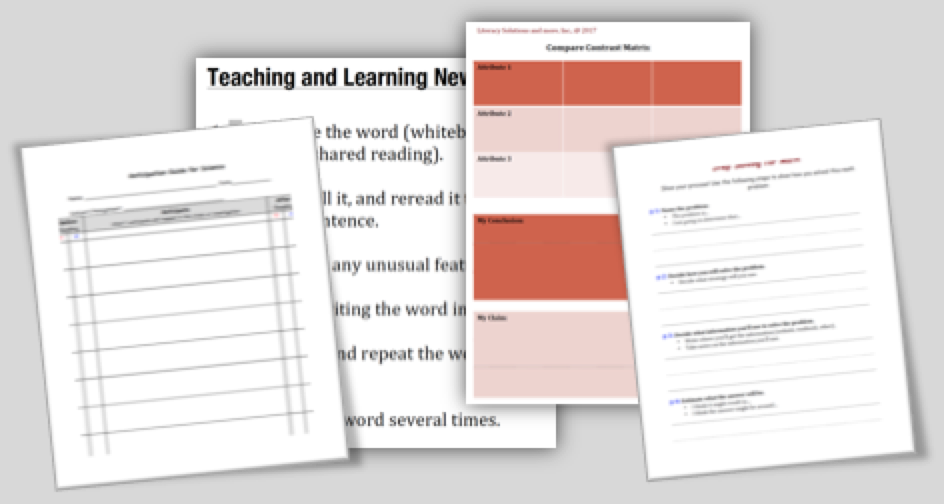 Aligning Curriculum to the Common Core No. 169 Grades K-12Understanding the key concepts of the Common Core Standards will aid participants in developing facility with the curricu-lum it aligns to. Participants will become familiar with the key CCSS concepts specific to their content areas, and then link them to relevant aspects of discipline-specific curriculum. Participants will be introduced to a host of other resources to aid in future curriculum alignment.No.182 Grades K-12Aligning Instructional Strategy to SLOsCareful alignment of instructional material as it works into student learning objectives will make the difference in student achievement, as long as those that do the aligning are also doing the teaching! Meaningful instruction begins with careful instructional alignment.Classroom Literacy Strategies for Reading, Writing, Speaking and ListeningNo. 149 Grades K-5Participants will practice and become familiar with implementation tools and strategies that facilitate structured reading, writing, speaking, and listening in K-5 settings. Participants will understand how to teach age and grade-appropriate   citation skills, comparing, contrasting, analyzing, synthesizing and evaluating of non-fiction print as it works into larger written products in multiple classroom settings.  Participants will also acquire and practice with the strategies that teach students how to apply higher order thinking skills in order to cull ideas and build on those of others. 21st century digital tools that facilitate K-5 speaking and listening will be included for additional practice and implementation.Classroom Strategies for Reading, Writing, Speaking  and  ListeningNo. 157 Grades 6-12Participants will practice and become familiar with implementation tools and strategies that facilitate structured reading, writing, speaking, and listening in intermediary and secondary settings. Participants will understand how to teach citation skills, comparing, contrasting, analyzing, synthesizing and evaluating of textual evidence as it works into larger written products in multiple classroom settings.  Participants will also acquire and practice with the strategies that teach students how to apply higher order thinking skills in order to cull ideas and build on those of others. 21st century digital technologies that facilitate speaking and listening will be included for additional practice and implementation.No. 183 Grades 6-12Classroom Strategies for Speaking and Listening StrategiesParticipants will learn strategies for teaching within planned flexible communication and collaboration models through formal presentations that employ a number of 21st century tools. Methods will also focus on oral communication and the interpersonal skills and tools that evaluate them.No. 188 Grades 3-8Close Reading Strategies:What are they, how do we teach them?While many students will develop their own methods to read complicated text, answer high-level questions and respond with written products, many do not. We now know there are numerous strategies to teach close reading with all of them working in numerous ways to parcel through multiple layers of text complexity. From chunking to note taking with purpose, participants will gain a repertoire of strategies with which to teach close reading.Common Core Reading Standards and Strategies That Support ThemNo. 147 Grades 6-12This workshop will take participants into deep realms of text analysis in fiction and non-fiction print. Participants will examine reading selection, questioning strategy, and leveling of strategy and resources for effective scaffolding and differentiation. Participants will learn about, and become familiar with, resources that determine text complexity, level libraries, take running records and use anecdotal data. Resources for vocabulary and second language learner support will also be examined.No. 150 Grades 6-12Common Core Writing Strategies for History and Social StudiesCollege and career readiness begins with the transfer of literacy skills across all subject areas. This is easily achieved when instruction is strategy-driven, explicit and consistently applied across content areas. Participation in this e-course will focus on non-fiction writing strategy across multiple subject areas. Participants will analyze genre, content, standards and teach- ing objectives to prepare for implementation. Tools that support all strategies will include resources, organizers, rubrics, checklists and more.No. 143 Grades 6-12From Theory to PracticeAfter unpacking grade and discipline-specific state and national standards, participants will be guided through the analysis and implementation of strategy as it works to further college and career readiness across multiple content areas. Exem- plars, implementation guides, online and print resources will be evaluated as aids to curriculum development and teaching strategy as they further CCSS initiatives.Common Core Questioning Strategies No. 181 Grades K-12From key idea and details to integration of knowledge and understanding, there will be no shortage of questioning strate- gies or the thinking stuff behind them in teaching students how to learn for the Common Core across all content areas, including science, technology, ELA and history. Participants will learn and practice with metacognitive questioning through reading and writing strategies as they foster literacy growth in support of the Common Core State Standards.Common Core Reading Standards and Strategies That Support ThemNo. 113 Grades K-12Participants will learn to analyze and evaluate fiction and non-fiction print by looking at text complexity, effective reading selection and methods for readability. Supportive materials for scaffolding and differentiation will also be evaluated as they align with resources for determining grade-level appropriateness. Leveled libraries, anecdotal and assessment data (includ- ing running records) will be examined for planning and instructional purposes. Multiple resources will include vocabulary strategies, readability tools, scaffolding organizers and other tools that offer differentiated support for multiple reading  levels, struggling learners and ELLs.No. 146 Grades 6-12Common Core Writing Standards and Strategies That Support ThemWith a focus on expository writing, participants will cull the CCSS writing standards for their application to content-specific writing genre. In doing so, participants will level strategy and expectation with assignments as they align with state and national standards. Planning of performance writing tasks will take central focus as participants learn to strategically scaffold in order to close grade-level achievement gaps, along with meeting the performance task expectations of the Common  Core.Differentiating for Struggling Learners No. 251A Grades K-12Participants will focus on FSS implementation as it supports the diverse needs of struggling learners, ELLs, and students withdisabilities. The specific FSS-aligned curriculum entry points will serve as catalyst to discussion and application for implemen- tation in differentiated settings. By identifying learning gaps and bridging them with strategy, participants will understand how to use the curriculum to effectively meet the needs of all learners while maintaining alignment to the FSS. Participants will become familiar, and practice with, strategy to include guided reading, accountable independent reading, formative assessment, and on-going progress monitoring to adapt and support the diverse needs of struggling learners.Formative Assessment for the Common Core No. 171A Grades K-5Assessment of learning or for learning? Balanced, summative interim and formative assessments will be evaluated for CCSS application in this e-course. Participants will understand how to effectively monitor student learning, structure requisite assessment criteria, and teach to support a rapid turnaround of results.No. 168 Grades 6-8Instructional Strategies: Citing EvidenceStudents must find evidence before they can cite it. Participants will learn strategies that work students into text in order to wrap them around it. Common Core Standards require students to have "discipline literacy" with close reading, answer text-dependent questions, and write arguably within short, sustained research projects. All facets of these big shifts will be analyzed closely to understand the new pedagogies behind them.No. 262 Grades K-2K-2 Core KnowledgeThe Core Knowledge Language Arts, a widely field-tested program that scaffolds skills, knowledge, and vocabulary throughout core content areas, will serve as the catalyst to examining this successful pedagogy over Pre-K through grade two. The Core Knowledge curriculum will be used to aid participants in development of working knowledge about the theoretical principles that underlie its research and its success in classrooms throughout the country. As participants are introduced to, and experiment with, strategies and examples of strategies in action in support of the curriculum, they will apply their own pedagogy to new concepts about how students learn, why some students struggle to learn, and how to ameliorate these struggles in the classroom.No.151B Grades 6-12Literacy Strategies for Science and Technical SubjectsTransferring literacy skills to subjects outside of English Language Arts is easily achieved when instruction is strategy-driven, explicit and consistently applied across subject areas. In this e-course, participants will focus on informational text andnon-fiction essay writing across multiple subject areas. By analyzing non-fiction reading and writing in science and technical subjects, participants will understand and be able to resource supportive strategy for the consistent threading across  content areas, genres, and learning styles. Tools for implementation and scaffolding will be abundant.Math and Literacy: Beyond Right Answers No. 195 Grades K -12K through 12 math classrooms that support literacy development are those in which students and teachers demonstrate understanding of the learning and thinking process. Teachers can model metacognition skills and evaluate how students think through think-alouds, problem-solving, role-playing and hands-on exercises that teach students how to articulate their process verbally and in writing. The Common Core process shifts will be examined closely in this E-course to help partici- pants fully understand the new K-12 applications behind them. Participants will finish the course with a repertoire of strate- gies with which to move forward in teaching students how to articulate the process that brought them to their end product.No. 193 Grades K -5Mathematical Socratic SeminarsA K -5 classroom that supports literacy development is one where students and teachers demonstrate understanding of the language process. Teachers make connections, verbally and in writing. Close reading is an integral part of the learning process. The big shifts of the Common Core in K-12 mathematical literacy will drive this course as participants learn to integrate literacy strategy with mathematical processes through the strategies that include word walls, close reading, using evidence to support ideas, varied grouping and problem-solving.No. 196 Grades K-5Math, Literacy and the Common CoreA grade K-5 math classroom that supports literacy development is one in which students and teachers demonstrate understanding of the language process. Teachers make connections, verbally and in writing, and close reading is an important part of this process. Participants in this e-course will learn the research-based, effective problem-solving models for reading, writing, speaking and listening in early grades in order to acclimate students to articulating their math process both verbally and in writing.No. 194 Grades K-12Math, Literacy and the Common CoreA grade K-12 math classroom that supports literacy development is one in which students and teachers demonstrate understanding of the language process. Teachers make connections, verbally and in writing, and close reading is an important part of this process. Participants in this e-course will learn the research-based, effective problem-solving models for reading, writing, speaking and listening in order to articulate a process verbally and in writing.No. 194A Grades K-12Math, Literacy and the Florida State Mathematics StandardsA grade K-12 math classroom that supports literacy development is one in which both students and teachers understand the intersection of mathematics and language arts. Students are taught how to analyze, construct, and articulate relation- ships among various mathematical concepts to include geography and proportion. Strategies taught work toward deep- ening conceptual understanding through rigorous application to include drawing inferences, expanding on prior knowl- edge of operations, process and product. Participants will be taught how to stretch student thinking and deepen mathe- matical skills through effective K-12 literacy strategy.Modification Strategies for a Common Core-Aligned Curriculum in the Reading and Writing StrandsNo. 243A Grades K-12After an overall introduction to an example of Common Core curriculum, using the ELA curriculum, participants will under- stand which modification strategies are appropriate for maintaining CCSS integrity and fidelity, and which are not. Differen- tiated and cognitive-friendly scaffolding strategies for target skills in the modules will be proposed through examples offered in grades 3, 7 and 10. After being guided through a modification process using a self-selected skill within a module, partici- pants will practice modifying self-selected module lessons using a Modification Template for Reading and Writing. A final comprehensive lesson will culminate all assignments. Instructor feedback will be provided for all practice and final assign- ments.No. FL-181 Grades K-12Questioning Strategies and the Florida State StandardsFrom key idea and details to integration of knowledge and understanding, there will be no shortage of questioning strate- gies or the thinking stuff behind them in teaching students how to learn for the Common Core across all content areas, including science, technology, ELA and history. Participants will learn and practice with metacognitive questioning through reading and writing strategies as they foster literacy growth in support of the Florida State Standards.No. 171B Grades 6-12Standards-Based Formative AssessmentAssessment of learning or for learning? Balanced, summative interim and formative assessments will be evaluated for CCSS application in this e-course. Participants will understand how to effectively monitor student learning, structure requisite assessment criteria, and teach to support a rapid turnaround of results.No. 255 Grades 6-8Teaching With Tape DiagramsTape Diagrams are found in many math modules on the EngageNY.org resource web site.  What are they and why should they become an important part of your math teaching strategies in K-8 lessons?  This course explores how tape diagrams can become an effective teaching strategy for teachers, as well as a powerful problem-solving tool for students.  Partici- pants will try several exercises in which they will draw a tape diagram to solve. They will also look at the best ways to implement this great instructional tool into lesson planning. Let’s get this going!Vocabulary and the Florida State Standards No. 250C Grades 3-8Acclimating adolescents into effective vocabulary understanding and use is one challenge of the Common Core. Using  the FSS, participants will analyze the vocabulary components of the lessons in units of instruction. In order to review aligned instructional and experiential practices, participants will discuss and practice with the vocabulary instructional components housed within them. Sound, research-based vocabulary practices will serve as catalysts for effective implementation of vocabulary  module  components  to  improve  teaching  and  learning.Vocabulary, the Common Core, and the NYS ModulesNo. 250B Grades 6-12Acclimating adolescents into effective vocabulary understanding and use is one challenge of the Common Core. Using Module samples, participants will analyze the vocabulary components of the modules. In order to review aligned instruc- tional and experiential practices, participants will discuss and practice with the vocabulary instructional components  housed within the modules. Sound, research-based vocabulary practices will serve as catalysts to effective implementation for vocabulary  module components to improve  teaching and learning.STEM: Science, Technology, Engineering, Math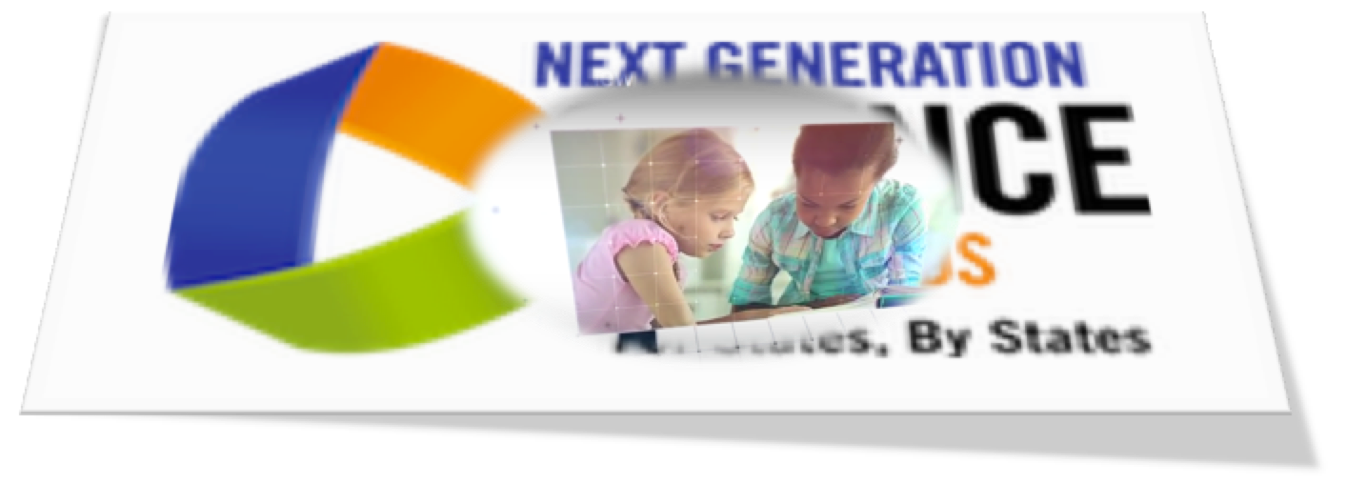 A K -5 classroom that supports literacy development is one where students and teachers demonstrate understanding of the language process. Teachers make connections, verbally and in writing, and close reading is an integral part of the learning process. The big shifts of the Common Core in K-12 mathematical literacy will drive this course as participants learn to integrate literacy strategy with mathematical processes through the strategies that include word walls, close reading, using evidence to support ideas, varied grouping and problem-solving.No. 199 Grades 6-8ELA and Next Gen ScienceThe Next Gen Science Standards and expectations that align with the Common Core Standards for English Language Arts in reading, writing, listening and speaking are the fundamentals of expanded study. Through the use of applied thinking strategies, participants will learn how to build and scaffold on the middle level methods that allow learners to explain phenomena central to the physical, life, earth and space sciences. Participants will also demonstrate understanding of literacy applications within the core scientific concepts to include the use of knowledge and evidence to explain world phenomena. Through planning, development and practice, participants will be ready to implement literacy teaching strategy into science curriculum as it supports grade-appropriate proficiency in gathering evidence and writing with detail while enabling their students to make the important leaps from curriculum and knowledge, to hands-on application.No. 197 Grades 9-12ELA and Next Gen ScienceThe Next Gen Science Standards and expectations that align with the Common Core Standards for English Language Arts  in reading, writing, listening and speaking are the fundamentals of expanded study. Through the development and use of models, investigations, analysis, interpretation of data, and the use of applied thinking strategies to demonstrate under- standing of core scientific concepts, participants will develop, practice with, and plan to implement literacy teaching strategy into science curriculum as they align to the expectations of Next Gen Science Standards and the Common Core. Through the citing of evidence, provision of support for ideas and text, gathering of information from multiple sources, transfer of visual information to the written, participants will understand how to help students make the important leaps from curriculum and knowledge, to application through hands-on performance tasks.The Next Gen Science Standards and expectations that align with the Common Core Standards for K-5 English Language Arts in reading, writing, listening and speaking are the fundamentals of expanded study. Through the development and use of the four disciplinary core ideas: physical sciences, life sciences, earth and space sciences, the use of applied thinking strategies, participants will demonstrate understanding of core scientific concepts to include pattern recognition and formulating questions to evoke answers about the world around them. Participants will develop, practice with, and plan to implement literacy teaching strategy into science curriculum that supports grade-appropriate proficiency in gathering evidence, writing with detail about, and reporting on, the natural and designed world. Scaffolds to the teaching of more complex phenomena later (in middle and high school) will also be provided to help students make the important leaps  from curriculum and knowledge, to application through hands-on performance tasks.No. 151A: Grades K-5Literacy Strategies for Science and Technical SubjectsTransferring literacy skills to subjects outside of English Language Arts is easily achieved when instruction is strategy-driven, explicit and consistently applied across subject areas. In this e-course, participants will focus on informational text andnon-fiction essay writing across multiple subject areas. By analyzing non-fiction reading and writing in science and technical subjects, participants will understand and be able to resource supportive strategy for the consistent threading across  content areas, genres, and learning styles. Tools for implementation and scaffolding will be abundant.No. 195 Grades K -12Math and Literacy: Beyond the Right AnswersK through 12 math classrooms that support literacy development are those in which students and teachers demonstrate understanding of the learning and thinking process. Teachers can model metacognition skills and evaluate how students think through think-alouds, problem-solving, role-playing and hands-on exercises that teach students how to articulate their process verbally and in writing. The Common Core process shifts will be examined closely in this e-course to help partici- pants fully understand the new K-12 applications behind them. Participants will finish the course with a repertoire of strate- gies with which to move forward in teaching students how to articulate the process that brought them to their end product.A grade K-5 math classroom that supports literacy development is one in which students and teachers demonstrate understanding of the language process. Teachers make connections, verbally and in writing, and close reading is an important part of this process. Participants in this e-course will learn the research-based, effective problem-solving models for reading, writing, speaking and listening in early grades in order to acclimate students to articulating their math process both verbally and in writing.No. 192 Grades 6-12Mathematical Socratic SeminarsA secondary classroom that supports literacy development is one where students and teachers demonstrate understand- ing of the language process. Teachers make connections, verbally and in writing, and close reading is an integral part of the learning process. The big shifts of the Common Core in 6-12 mathematical literacy will drive this course as participants learn to integrate literacy strategy with mathematical processes through strategies that include questioning, use of support- ing evidence, coherence, understanding, and application of process versus product.No. 255 Grades 6-8Teaching With Tape DiagramsTape Diagrams are found in many math modules on the EngageNY.org resource web site.  What are they and why should they become an important part of your math teaching strategies in K-8 lessons?  This course explores how tape diagrams can become an effective teaching strategy for teachers, as well as a powerful problem-solving tool for students.  Partici- pants will try several exercises in which they will draw a tape diagram to solve. They will also look at the best ways to implement this great instructional tool into lesson planning. Let’s get this going!The Florida State Standards, Math and Literacy: Beyond the Right AnswersNo. 195A Grades K -12K through 12th grade math classroom that supports literacy development is one in which students and teachers demon- strate understanding of the learning and thinking process. Teachers can model metacognition skills and evaluate how students think through think-alouds, problem-solving, role-playing and hands-on exercises that teach students how to articulate their process verbally and in writing. The Common Core process shifts will be examined closely in this e-course to help participants fully understand the new K-12 applications behind them. Participants will finish the course with a repertoire of strategies with which to move forward in teaching students how to articulate the process that brought them to their end product.Teacher Effectiveness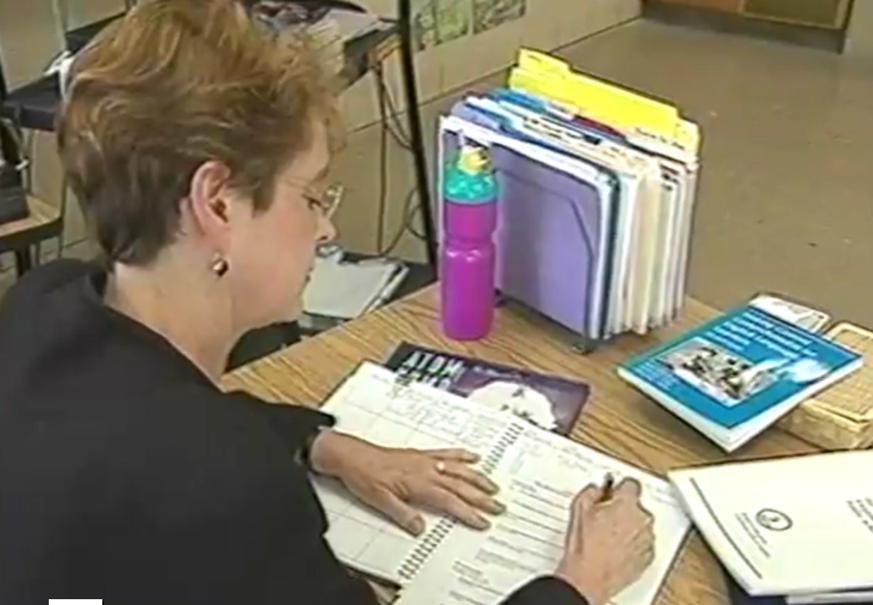 116Effective Instructional Planning and Preparation No. 201 Grades K-12Aligned to: Danielson Domains 1 and 2, Marzano Domains 2 and 3Strong knowledge of content and pedagogy requires on-going research, reflection and classroom practices informed by what the data says about our students. This course offers working knowledge of current and best instructional planning and design processes. On-going preparation of coherent instruction includes reflection, alignment, high student outcomes, research and resources, and inter-disciplinary pedagogical strategies – all of which are examined and practiced with in this e-course. In addition to knowing when and how to communicate this knowledge to students and stakeholders, participants will gain familiarity with effective and discipline-specific pedagogical approaches that further understanding of and for students.No. 102 Grades 2-8Homework:  Instructional or Busy Work?This e-course will introduce participants to assignments that move quickly from busy work, to learning tool. They'll learn the key components to effective instructional design that works into productive homework assignments. Participants will learn the difference between instructional and independent learning as it flows into homework versus busy work.Maintaining Teacher Professional Responsibilities No. 204 Grades K-12Aligned to: Danielson Domain 4, Marzano Domain 4Thoughtfully and accurately evaluating lessons, engaging in reflective discussions about teaching practices strengthens teaching and learning. Participants will draw upon these skills and new resources, along with prior professional develop- ment, peer coaching and other alternative actions to work into a pattern of success factors that comprise the professional responsibilities inherent in effective teaching.No. 205 Grades K-12Purposeful PlanningAligned to: Danielson Domains 1 and 2, Marzano Domains 2 and 3Planning with purpose leads to effective instruction. This course takes learners through a variety of planning processes that align closely to pre-established learning goals, objectives, state and national standards. In addition, working knowledge of current and best instructional planning design and preparation will highlight reflection and development. Participants will work new ideas into planning with specific purposes and ends in mind as they work out of and into the Marzano (2001) Nine Categories in Instructional Planning.Writing and Writing Process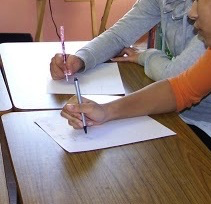 No. 146 Grades 6-12Strategies That Support ThemWith a focus on expository writing, participants will cull the CCSS writing standards for their application to content-specific writing genre. In doing so, participants will level strategy and expectation with assignments as they align with state and national standards. Planning of performance writing tasks will take central focus as participants learn to strategically scaffold in order to close grade-level achievement gaps, along with meeting the performance task expectations of the Common  Core.No. 105 Grades 6-12Growing Readers and Writers in all Content AreasParticipants will explore the essential ingredients that grow and scaffold good reading and writing effort. These ingredients will serve as models of strategy that works into curriculum design and implementation as they review lesson exemplars to plan with, analyze and reflect on. Research-based and field-tested strategy will reinforce the impact across all subject areas.Instructional Strategies:Teaching Students How to Use and Cite Evidence No. 190 Grades K-5Students must find evidence before they can cite it, and the sooner they learn the easier it will be for them. Participants will learn strategies that work students into text in order to wrap them around it. All facets of these Common Core big shifts will be analyzed closely to understand the new K-5 applications for behind them.No. 190 Grades 6-8Instructional Strategies: Citing EvidenceStudents must find evidence before they can cite it. Participants will learn strategies that work students into text in order to wrap them around it. Common Core Standards require students to have "discipline literacy" with close reading, answer text-dependent questions, and write arguably within short, sustained research projects. All facets of these big shifts will be analyzed closely to understand the new pedagogies behind them.No. 170 Grades 9-12Citing EvidenceParticipants will learn strategies that work students into text for close reading and deep analysis. The Common Core Standards require that students graduate with the literacy skills for college and career readiness to include the strategies that teach close reading, answering and asking text-dependent questions, writing arguments within short, sustained research projects. All facets of these big shifts will be analyzed closely to understand the new pedagogies behind them.Peer Coaching for Second Language Learners No. 119 Grades 6-12Based on the Ruckdeschel (2010) peer coaching model, teachers learn to teach second language students a modified method for giving and receiving peer feedback through goal-setting, problem-solving, and editing their own work as it feeds independent writing capacity. In addition, practices that directly impact second language learners will be reviewed and practiced with as they apply to specific content areas.No. 120 Grades 6-12Peer  Coaching  for  Intervention  and Tiers II, III StudentsBased on the Ruckdeschel (2010) peer coaching model, teachers learn to teach intervention students a modified method for giving and receiving peer feedback through goal-setting, problem-solving, and editing their own work as it feeds independent writing capacity. In addition, practices that directly impact struggling learners will be reviewed and practiced with as they apply to specific content areas.No. 101 Grades 3-6Peer Coaching for Young WritersBased on the Ruckdeschel (2010) peer coaching model, teachers learn to teach developing writers a modified and age appropriate method for giving and receiving peer feedback through goal-setting, problem-solving, and editing work as it feeds independent writing capacity - and it's never too early to begin! Research-based practices that directly impact young writers will be reviewed and practiced with as they apply to specific developmental milestones.No. 246A Grades K-5Six Analytical Writing TraitsThrough the power of the six analytical writing traits - ideas and content, organization, word choice, voice, sentence fluency, and conventions - participants will learn how to identify the traits in student writing that work into polished written products. In addition, they'll glean knowledge to support the traits in the classroom, and how to make needed instructional adjustments to respond to any gaps in the writing traits. Through the student peer coaching method, participants will learn how to build student capacity to write using the traits independently.No. 246B Grades 6-12Six Analytical Writing TraitsThrough the power of the six analytical writing traits - ideas and content, organization, word choice, voice, sentence fluency, and conventions - participants will learn how to identify the traits in student writing that work into polished written products. In addition, they'll glean knowledge to support the traits in the classroom, and how to make needed instructional adjustments to respond to any gaps in the writing traits. Through the student peer coaching method, participants will learn how to build student capacity to write using the traits independently.